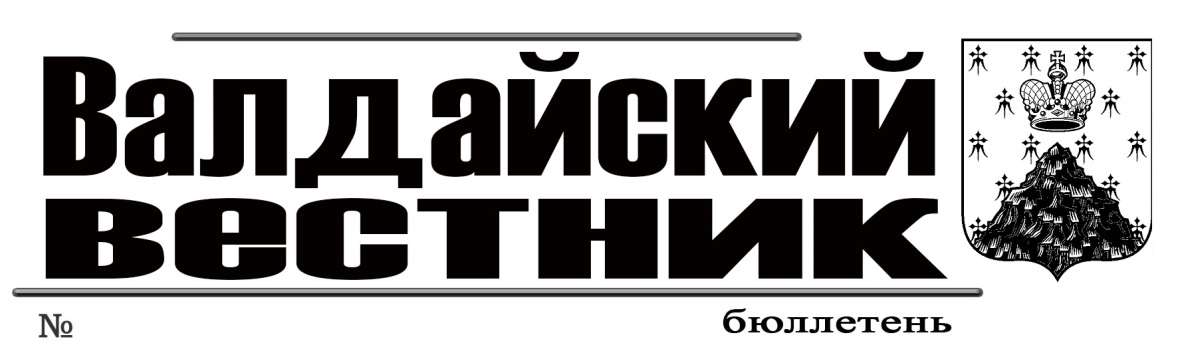 ИНФОРМАЦИЯ прокуратуры Новгородской областиНа вопросы отвечает первый заместитель прокурора г. Великого Новгорода Дубровина Татьяна Сергеевна.Вопрос: Я работаю на предприятии с вредными и опасными условиями труда. Какие гарантии и компенсации предусмотрены для таких работников?Ответ: В соответствии со статьей 219 Трудового кодекса Российской Федерации (далее - ТК РФ),  размеры, порядок и условия предоставления гарантий и компенсаций работникам, занятым на работах с вредными и (или) опасными условиями труда, устанавливаются в порядке, предусмотренном статьями  92, 117 и 1147 ТК РФ.Так, абзац 5 части 1 статьи 92 ТК РФ предусматривает сокращенную продолжительность рабочего времени для работников, условия труда на рабочих местах которых по результатам специальной оценки условий труда отнесены к вредным условиям труда 3-й или 4-й степени или опасным условиям труда, ‒ не более 36 часов в неделю.Часть 2 статьи 94 ТК РФ определяет, что для работников, занятых на работах с вредными и (или) опасными условиями труда, где установлена сокращенная продолжительность рабочего времени, максимально допустимая продолжительность ежедневной работы (смены) не может превышать: при 36-часовой рабочей неделе ‒ 8 часов; при 30-часовой рабочей неделе и менее ‒ 6 часов.Согласно статье 104 ТК РФ, когда по условиям производства (работы) у индивидуального предпринимателя, в организации в целом или при выполнении отдельных видов работ не может быть соблюдена установленная для данной категории работников (включая работников, занятых на работах с вредными и (или) опасными условиями труда) ежедневная или еженедельная продолжительность рабочего времени, допускается введение суммированного учета рабочего времени с тем, чтобы продолжительность рабочего времени за учетный период (месяц, квартал и другие периоды) не превышала нормального числа рабочих часов. Учетный период не может превышать один год, а для учета рабочего времени работников, занятых на работах с вредными и (или) опасными условиями труда, ‒ три месяца.В соответствии с требованиями статьи 147 ТК РФ оплата труда работников, занятых на работах с вредными и (или) опасными условиями труда, устанавливается в повышенном размере.В силу ч. 1 ст. 213 ТК РФ работники, занятые на работах с вредными и (или) опасными условиями труда (в том числе на подземных работах), проходят обязательные предварительные (при поступлении на работу) и периодические (для лиц в возрасте до 21 года ‒ ежегодные) медицинские осмотры для определения пригодности этих работников для выполнения поручаемой работы и предупреждения профессиональных заболеваний. В соответствии с медицинскими рекомендациями указанные работники проходят внеочередные медицинские осмотры.Согласно статье 221 ТК РФ на работах с вредными и (или) опасными условиями труда работникам бесплатно выдаются прошедшие обязательную сертификацию или декларирование соответствия специальная одежда, специальная обувь и другие средства индивидуальной защиты, а также смывающие и (или) обезвреживающие средства в соответствии с типовыми нормами, которые устанавливаются в порядке, определяемом Правительством Российской Федерации.В соответствии со  статьей 222 ТК РФ на работах с вредными условиями труда работникам выдаются бесплатно по установленным нормам молоко или другие равноценные пищевые продукты. Выдача работникам по установленным нормам молока или других равноценных пищевых продуктов по письменным заявлениям работников может быть заменена компенсационной выплатой в размере, эквивалентном стоимости молока или других равноценных пищевых продуктов, если это предусмотрено коллективным договором и (или) трудовым договором.Кроме того, на работах с особо вредными условиями труда предоставляется бесплатно по установленным нормам лечебно-профилактическое питание.Вопрос: Я и супруг решили расторгнуть брачные отношения. При разделе имущества муж требует раздела норковой шубы и ювелирных украшений, которые он мне дарил. Возможно ли это?Ответ: Статья 34 Семейного кодекса Российской Федерации (далее – СК РФ) предусматривает, что имущество, нажитое супругами во время брака, является их совместной собственностью.Частью 1 ст. 36 СК РФ установлено, что имущество, принадлежавшее каждому из супругов до вступления в брак, а также имущество, полученное одним из супругов во время брака в дар, в порядке наследования или по иным безвозмездным сделкам (имущество каждого из супругов), является его собственностью и разделу не подлежит.Вместе с тем, в соответствии с частью 2 статьи 36 СК РФ вещи индивидуального пользования (одежда, обувь и другие), за исключением драгоценностей и других предметов роскоши, хотя и приобретенные в период брака за счет общих средств супругов, признаются собственностью того супруга, который ими пользовался.ИНФОРМАЦИОННОЕ СООБЩЕНИЕАдминистрация Валдайского муниципального района сообщает о приёме заявлений о предоставлении в аренду земельных участков для ведения личного подсобного хозяйства, из земель населённых пунктов, расположенных:Новгородская область, Валдайский муниципальный район, Валдайское городское поселение, г.Валдай, ул.Марии Уткиной, площадью 613 кв.м (ориентир: данный земельный участок расположен на расстоянии ориентировочно 15 метров в юго-западном направлении от земельного участка с кадастровым номером 53:03:0103059:23); Новгородская область, Валдайский муниципальный район, Валдайское городское поселение, г.Валдай, ул.Энтузиастов, площадью 602 кв.м (ориентир: данный земельный участок примыкает с северной, западной и южной стороны к земельному участку с кадастровым номером 53:03:0101043:3). Граждане, заинтересованные в предоставлении земельных участков, могут подавать заявления о намерении участвовать в аукционе на право заключения договора аренды данных земельных участков.   Заявления принимаются в течение тридцати дней со дня опубликования данного сообщения (по 16.08.2021 включительно).Заявления могут быть поданы при личном обращении в бумажном виде через многофункциональный центр предоставления государственных и муниципальных услуг по адресу: Новгородская область, г.Валдай, ул.Гагарина, д.12/2,  Администрацию Валдайского муниципального района по адресу: Новгородская область, г.Валдай, пр.Комсомольский, д.19/21, каб.305.Со схемой расположения земельного участка на бумажном носителе, можно ознакомиться в комитете по управлению муниципальным имуществом Администрации муниципального района (каб.409), с 8.30 до 17.30 (перерыв на обед с 13.00 до 14.00) в рабочие дни.При поступлении двух или более заявлений право на заключение договора аренды земельного участка предоставляется на торгах».ИНФОРМАЦИОННОЕ СООБЩЕНИЕАдминистрация Валдайского муниципального района сообщает: о приёме заявлений о предоставлении в собственность для ведения личного подсобного хозяйства земельных участков, из земель населённых пунктов, расположенных:Новгородская область, Валдайский муниципальный район, Ивантеевское сельское поселение, д.Малое Городно, площадью 1184 кв.м (ориентир: данный земельный участок примыкает с северной стороны к земельному участку с кадастровым номером 53:03:0719001:10);Новгородская область, Валдайский муниципальный район, Рощинское сельское поселение, д.Ящерово, площадью 765 кв.м (ориентир: данный земельный участок примыкает с восточной стороны к земельному участку с кадастровым номером 53:03:1203001:284);Новгородская область, Валдайский муниципальный район, Рощинское сельское поселение, д.Ящерово, площадью 1355 кв.м (ориентир: данный земельный участок примыкает с восточной стороны к земельному участку с кадастровым номером 53:03:1203001:545);Новгородская область, Валдайский муниципальный район, Яжелбицкое сельское поселение, д.Борцово, площадью 3000 кв.м (ориентир: данный земельный участок примыкает с западной стороны к земельному участку с кадастровым номером 53:03:1539001:26).Граждане, заинтересованные в предоставлении земельных участков, могут подавать заявления о намерении участвовать в аукционе по продаже данных земельных участков.Заявления принимаются в течение тридцати дней со дня опубликования данного сообщения (по 16.08.2021 включительно). Заявления могут быть поданы при личном обращении в бумажном виде через многофункциональный центр предоставления государственных и муниципальных услуг по адресу: Новгородская область, г.Валдай, ул.Гагарина, д.12/2, Администрацию Валдайского муниципального района по адресу: Новгородская область, г.Валдай, пр.Комсомольский, д.19/21, каб.305, тел.: 8 (816-66) 46-318.Со схемой расположения земельных участков на бумажном носителе, можно ознакомиться в комитете по управлению муниципальным имуществом Администрации муниципального района (каб.409), с 8.30 до 17.30 (перерыв на обед с 13.00 до 14.00) в рабочие дни.При поступлении двух или более заявлений земельные участки предоставляются на торгах».АДМИНИСТРАЦИЯ ВАЛДАЙСКОГО МУНИЦИПАЛЬНОГО РАЙОНАП О С Т А Н О В Л Е Н И Е09.07.2021 № 1198О внесении изменения в Перечень муниципального жилищного фонда коммерческого использования Валдайского муниципального районаВ соответствии с Конституцией Российской Федерации, Гражданским  кодексом Российской Федерации, Жилищным кодексом Российской Федерации, Уставом Валдайского муниципального района Администрация Валдайского муниципального района ПОСТАНОВЛЯЕТ:1. Внести изменения в Перечень муниципального жилищного фонда коммерческого использования Валдайского муниципального района, утвержденный постановлением Администрации Валдайского муниципального района от 31.08.2015 №1293, дополнив строкой 30 следующего содержания:                                                                                                                       ».2. Опубликовать постановление в бюллетене «Валдайский Вестник» и разместить на официальном сайте Администрации Валдайского муниципального района в сети «Интернет».Глава муниципального района		Ю.В.СтадэАДМИНИСТРАЦИЯ ВАЛДАЙСКОГО МУНИЦИПАЛЬНОГО РАЙОНАП О С Т А Н О В Л Е Н И Е12.07.2021 № 1200О проведении конкурса фотографий «Мой Валдай»Администрация Валдайского муниципального района ПОСТАНОВЛЯЕТ:1.Провести конкурс фотографий «Мой Валдай» в период с 19 июля по 16 августа 2021 года.2.Утвердить прилагаемое положение о проведении конкурса фотографий «Мой Валдай».3.Утвердить состав рабочей группы по организации и подведения итогов конкурса фотографий «Мой Валдай».4.Разместить постановление на официальном сайте Администрации Валдайского муниципального района в сети «Интернет». Глава муниципального района		Ю.В.СтадэПриложение 1УтвержденоПостановлением АдминистрацииВалдайского муниципальногорайона от 12.07.2021 №1200ПОЛОЖЕНИЕо проведении конкурса фотографий «Мой Валдай»1. Общие положенияНастоящее Положение разработано в целях проведения конкурса фотографий «Мой Валдай» (далее – Фотоконкурс), определяет цели и задачи, сроки организации и проведения, участников конкурса, порядок подачи заявок на участие, критерии, порядок конкурсного отбора и награждения победителей Фотоконкурса. Организатором отбора является Администрация Валдайского муниципального района.2. Цели и задачи проведения фотоконкурсаОсновной целью проведения Фотоконкурса является определение наиболее привлекательных для населения озелененных территорий города Валдай.Задачи проведения фотоконкурса:-  формирование позитивного имиджа города Валдай;- содействие реализации общественно-полезных инициатив, направленных на воспитание любви и уважения к родному городу;- пропаганда самобытных форм любительского художественного творчества, выявление творчески одаренных и талантливых фотохудожников, фотографов-любителей;- формирование выставочной экспозиции «Мой Валдай».3. Участники ФотоконкурсаФотоконкурс проводится  для любителей и профессиональных фотографов. Участниками фотоконкурса могут стать жители и гости города Валдай в возрасте от 14 лет. Размещая фотографии рисунков в соответствующем альбоме в социальной сети, законные представители несовершеннолетних дают свое согласие на участие детей в фотоконкурсе и на обработку их персональных данных.4. Сроки, порядок и условия проведения Фотоконкурса.Фотоконкурс проводится в официальной группе Администрации Валдайского муниципального района в социальной сети «Вконтакте» https://vk.com/valdayadm.Сроки проведения – с 19.07.2021 по 16.08.2021 г.Участники Фотоконкурса размещают фотографии в альбоме официальной группы Администрации Валдайского муниципального района в социальной сети «Вконтакте». На фотографиях должны присутствовать виды озелененных, а также наиболее посещаемых общественных территорий города Валдай.Победители Фотоконкурса определяются из числа фотографий, набравших максимальное количество положительных отметок пользователей социальной сети «Вконтатке» («лайков»). Победитель Фотоконкурса награждается благодарственным письмом Главы Валдайского муниципального района и памятным подарком. Из 15 лучших снимков будет организована фотовыставка. 5. Требования к фотографиям.Принимаются фотографии в доступных для социальной сети «Вконтакте» форматах. Изображение должно быть качественным, читаемым;При размещении фотографии в альбоме должны быть соблюдены следующие условия:- фотографии должны быть хорошего качества;- минимальная обработка фотографий в графических редакторах;- не более 3 снимков от одного автора.Обязательным условием является указание фамилии, имени автора фотографии, а также хештег #мойВалдай.Допускается использование дополнительных хештегов, отражающих смысл и настроение фотографии, а также конкретное место снимка.Не принимаются к участию:- анонимные фотографии;- фотографии, авторство которых не принадлежит заявителю;- фотографии, несоответствующие тематике Фотоконкурса;- фотографии с нанесенными логотипами, копирайтами, подписями;- фотографии, содержащие элементы насилия, расовой, национальной или религиозной нетерпимости, а также фотографии обнаженной натуры.Критерии фотографий: техническое и художественное исполнение, удачное решение темы, оригинальность подачи.6. Организация ФотоконкурсаДля организации и подведения итогов Фотоконкурса создается рабочая группа, состав которой утверждается постановлением Администрации Валдайского муниципального района. Рабочая группа состоит из председателя, заместителя председателя, секретаря и членов рабочей группы.Проведение Фотоконкурса и подведение итогов производится на основании решения рабочей группы. Организационное обеспечение деятельности рабочей группы осуществляет комитет жилищно-коммунального и дорожного хозяйства Администрации Валдайского муниципального района.В целях определения победителя члены рабочей группы выставляют баллы по критериям от 1 до 5 по каждому участнику отбора. Победителем считается фотография, набравшая наибольшее количество баллов.Пятнадцать работ, набравших большее количество «лайков» будут включены в фотовыставку, которая будет организована Администрацией муниципального района. Способ организации и период проведения фотовыставки определяется Администрацией муниципального района.Итоги Фотоконкурса оформляются Протоколом Рабочей группы и размещаются в официальной группе Администрации Валдайского муниципального района в социальной сети «Вконтакте» не позднее 7 дней с даты окончания Фотоконкурса.Заседание Рабочей группы считается правомочным, если на нем присутствует не менее двух третей от общего числа ее членов.Организаторы Фотоконкурса оставляют за собой право использовать любые конкурсные работы для освещения Фотоконкурса, создания сборников, фотоальбомов и видеофильмов, в том числе для массового распространения в РФ. Права авторов соблюдаются в соответствии с действующим законодательством Российской Федерации.Приложение 2  УтвержденоПостановлением АдминистрацииВалдайского муниципальногорайона от 12.07.2021 №1200АДМИНИСТРАЦИЯ ВАЛДАЙСКОГО МУНИЦИПАЛЬНОГО РАЙОНАП О С Т А Н О В Л Е Н И Е12.07.2021 № 1202О внесении изменений в муниципальную программу «Обеспечение экономического развития Валдайскогорайона на 2016 - 2026 годы»В соответствии с постановлением Администрации Валдайского муниципального района от 16.01.2020 № 48 «Об утверждении Порядка принятия решений о разработке муниципальных программ Валдайского муниципального района и Валдайского городского поселения, их формирования, реализации и проведения оценки эффективности» Администрация Валдайского муниципального района ПОСТАНОВЛЯЕТ:1. Внести изменение в муниципальную программу «Обеспечение экономического развития Валдайского района на 2016 - 2026 годы», утвержденную постановлением Администрации Валдайского муниципального района от 23.11.2015 № 1748, изложив ее в прилагаемой редакции.2. Опубликовать постановление в бюллетене «Валдайский Вестник» и разместить на официальном сайте Администрации Валдайского муниципального района в сети «Интернет».Глава муниципального района                                                   Ю.В.СтадэПриложениек постановлению Администрациимуниципального районаот12.07.2021№ 1202МУНИЦИПАЛЬНАЯ ПРОГРАММА«Обеспечение экономического развития Валдайского района на 2016 - 2026 годы»ПАСПОРТмуниципальной программы «Обеспечение экономического развития Валдайского района на 2016 - 2026 годы» ПАСПОРТ муниципальной программыПодпрограмма «Развитие торговли в Валдайском районе»муниципальной программы «Обеспечение экономического развития Валдайского района на 2016 - 2026 годы»ПАСПОРТПодпрограммыПодпрограмма«Развитие малого и среднего предпринимательства»муниципальной программы «Обеспечение экономического развития Валдайского района на 2016 - 2026 годы»ПАСПОРТПодпрограммыПодпрограмма«Защита прав потребителей в Валдайском муниципальном районе на 2019-2026 годы»муниципальной программы «Обеспечение экономического развития Валдайского района на 2016 - 2026 годы»ПАСПОРТПодпрограммыПодпрограмма«Участие в ежегодном рейтинге органов местного самоуправления по развитию предпринимательства, привлечению инвестиций и содействию развития конкуренции»муниципальной программы «Обеспечение экономического развития Валдайского района на 2016 - 2026 годы»ПАСПОРТПодпрограммыОбщая характеристика текущего состояния соответствующих сфер социально экономического развития Валдайского района,приоритеты и цели муниципальной политики в соответствующих сферах1. ТорговляЗа последние годы в сфере торговли на территории района происходят позитивные количественные и качественные изменения.За 2014 год оборот розничной торговли района составил 4760,9 млн.руб. и по сравнению с  2013 годом увеличился в сопоставимой оценке на 116,1%. Оборот на душу населения составил 195,0 тыс. руб.(117,8 %).Положение на потребительском рынке района в течение отчётного периода оставалось стабильным и характеризовалось высоким уровнем товарной насыщенности. В продаже имелся широкий ассортимент продовольственных и непродовольственных товаров. Остаётся стабильным и состояние товарных запасов.  Но уровень цен в районе является одним из самых высоких в области. Потребительский рынок района получает дальнейшее развитие, повышается уровень торгового обслуживания. В районе осуществляют деятельность 23  магазина федеральных и региональных торговых сетей (в т.ч. 17 –продовольственных , 6 промышленных). В целом в сфере торговли насчитывается 335 объект. Обеспеченность торговыми площадями в расчёте на 1000 жителей является одной из самых высоких в районе и составляет 889 кв.м, при нормативе 479 кв.м (в среднем по району 803 кв.м,  при нормативе 490 кв.м)В районе осуществляют деятельность 69 предприятий общественного питания. На территории района действуют 3 рынка, общая площадь которых составляет 2596 кв.м. Также в районе открыты три ярмарки (две в городе Валдай и 1 в с.Едрово) на 1500 мест.При достаточно высоком районном показателе имеет место неравномерность размещения торговых объектов в сельских поселениях. Существует проблема обеспечения доступности торговых объектов для лиц с ограниченными возможностями.Показатели, характеризующие состояние розничной торговли на территории районаНа протяжении 2012 - 2014 годов в районе наблюдалась положительная динамика оборота розничной торговли. За 8 месяцев 2015 года темп роста оборота розничной торговли немного снизился и составил 96,9 %, что выше показателя по Новгородской области (96,0 %) на 0,9 %.По обороту розничной торговли на душу населения в 2014 году район находился на 2 месте в Новгородской области, в 2013 году - на 3 месте.Одной из основных причин невысокого объема среднедушевого оборота розничной торговли в районе является низкий уровень денежных доходов на душу населения.Для увеличения показателя оборота розничной торговли на душу населения, кроме повышения уровня доходов населения района в целях увеличения покупательной способности, необходимо дальнейшее развитие конкуренции на потребительском рынке, а также привлечение денежных средств из-за пределов района, в том числе за счет развития индустрии туризма.Положительным фактором стало появление на территории района федеральных продовольственных торговых сетей. Если до 2011 года значительная доля денежных средств населения вывозилась в другие города как района, так и другие регионы, то в настоящее время покупательские предпочтения остаются на стороне предприятий торговли, расположенных на территории района. По состоянию на 1 сентября 2015 года, на территории района размещены 22 торговых объектов девяти федеральных сетевых компаний, основная часть которых сосредоточена в районном центре.Успешно развивается сеть магазинов формата "дискаунтер". По состоянию на 1 сентября 2015 года количество магазинов под брендом "Магнит" составило 6 единицы, "Пятерочка" - 3, "Дикси" - 2, "Вольный купец" - 1, "Полушка" - 2.Несмотря на положительные тенденции присутствия крупных операторов розничной продовольственной торговли имеются определенные трудности сбыта продукции местных товаропроизводителей в розничные торговые сети федерального значения. Указанные операторы розничной торговли зачастую предъявляют товаропроизводителям продовольственной продукции требования относительно больших объемов поставок и низких цен, которые производители не в состоянии обеспечить. Существенную трудность для местных поставщиков представляет централизация закупок, распространенная у сетевых операторов. Основная доля поставок в этом случае осуществляется через распределительные центры (оптовые склады), входящие в структуру сетей. При осуществлении поставок товаров посредством распределительных центров предприятие пищевой промышленности должно иметь значительную производственную мощность, способную удовлетворить потребности практически всех магазинов торговой сети.Розничную торговлю непродовольственными товарами на территории района в основном осуществляют региональные операторы. Территориальная близость таких мегаполисов, как Москва и Санкт-Петербург, где непродовольственные товары представлены в более широком ассортименте по более конкурентным ценам, способствует оттоку денежных средств из района. Покупку дорогостоящих товаров таких, как автомобили, бытовая техника, видеотехника, мебель многие жители района предпочитают совершать именно в этих городах.Увеличение количества торговых объектов стационарной сети происходит за счет нового строительства, перевода помещений из жилого фонда в нежилой фонд, а также перепрофилирования ранее открытых, но низкорентабельных предприятий розничной торговли.При открытии новых предприятий розничной торговли большое внимание уделяется оформлению и дизайну торговых залов, благоустройству прилегающих территорий и фасадов зданий, рекламным вывескам.Все больше предприятий торговли применяют передовые технологии с использованием современного оборудования и прогрессивных форм торговли, таких как самообслуживание, расчет с покупателями с использованием банковских карт, компьютеризируют учет товародвижения. Все это позволяет обеспечить более высокий уровень обслуживания покупателей, увеличить пропускную способность предприятий торговли. Регулярно проводятся рекламные акции, внедряются дисконтные карты льготного обслуживания постоянных клиентов.Во многих магазинах организованы дополнительные услуги для покупателей (парковка автомобилей,  прием и хранение вещей покупателей).Особой популярностью пользуются такие услуги, как торговля по заказам и образцам, продажа товаров и оказание услуг покупателям со скидкой, бесплатная доставка крупногабаритных товаров, бесплатное подключение бытовой техники, проведение розыгрышей, лотерей с вручением призов.Количество розничных рынков на территории района сокращается в связи с вступлением с 1 января 2013 года нормы федерального законодательства о переводе розничных рынков, за исключением сельскохозяйственных и сельскохозяйственных кооперативных, в капитальные здания и строения.В 2012 году на территории района  действовали 3 розничных рынка.На 1 октября 2015 года в действует 2 розничных рынка, в том числе 1 универсальный, один сельскохозяйственный рынок.Необходимо дальнейшее развитие на территории района рыночно-ярмарочной торговли, поскольку данный формат торговли является одним из основных путей по расширению возможностей реализации продукции товаропроизводителей напрямую потребителям, минуя посредников, в целях обеспечения населения  продукцией высокого качества по доступным ценам.Таким образом, основными проблемами района в розничной торговле являются:недостаточный уровень покупательной способности, сложившийся вследствие как внутренних причин - низких среднедушевых денежных доходов населения, так и внешних - недостаточного привлечения денежных средств из-за пределов района;недостаточный уровень конкуренции на рынке непродовольственных товаров;недостаточное развитие рыночно-ярмарочной торговли, невысокая эффективность использования торговых мест на розничных рынках.К приоритетным направлениям развития торговой деятельности на территории района относятся:стимулирование и реализация инвестиционных проектов, направленных на строительство новых объектов торговой инфраструктуры в районе;оптимизация размещения торговых объектов на территории района, повышение эффективности их деятельности;стимулирование деловой активности торговых предприятий и организация взаимодействия между хозяйствующими субъектами, осуществляющими торговую деятельность, и хозяйствующими субъектами, осуществляющими производство (поставки) товаров, путем организации и проведения выставок, ярмарок и иных мероприятий организующего характера.Основной целью муниципальной политики в сфере торговли является создание условий для наиболее полного удовлетворения спроса населения на качественные потребительские товары по доступным ценам в пределах территориальной доступности.2. Развитие малого и среднего предпринимательстваВ сфере малого и среднего предпринимательства функционируют 260 малых и микро предприятий и 578 индивидуальных предпринимателей.В отраслевом разрезе основная часть малых предприятий (юридических лиц) сосредоточена в следующих сферах:обрабатывающие производства - 6,1 % от общего количества предприятий;строительство - 20,8 %;оптовая и розничная торговля, ремонт автотранспортных средств, мотоциклов, бытовых изделий и предметов личного пользования - 28,8 %;операции с недвижимым имуществом, аренда и предоставление услуг - 10,0 %;гостиницы и рестораны – 14,2%транспорт и связь - 8,1 %;сельское хозяйство, охота и лесное хозяйство – 4,2 %.Основная часть индивидуальных предпринимателей осуществляет экономическую деятельность в сфере оптовой и розничной торговли, ремонта автотранспортных средств, мотоциклов, бытовых изделий и предметов личного пользования (42,2 % от общего количества) и сфере транспорта и связи (20,6 %). В сфере обрабатывающих производств сосредоточено 5,5 % предпринимателей, сельского хозяйства, охоты и лесного хозяйства - 5,9 %, строительства - 5,0 %.Показатели развития малого и среднего предпринимательства в Валдайском районеОсновными проблемами, сдерживающими развитие малого и среднего бизнеса, являются:недостаточная ресурсная база;низкая доступность финансовых ресурсов;высокие арендные ставки на недвижимое имущество;отсутствие ликвидного залогового имущества для получения кредитных средств;незначительная доля инновационных и ремесленных предприятий в общем количестве малых и средних предприятий;слабое использование экспортного потенциала сектора малого и среднего предпринимательства;недостаточное информирование предпринимателей о нормативной правовой базе, регулирующей предпринимательскую деятельность;слабое вовлечение молодежи в занятие предпринимательской деятельностью;низкая активность малых и средних предприятий по продвижению продукции на региональные и международные рынки.В целях создания благоприятных условий для развития малого и среднего бизнеса на муниципальном уровне сформирована нормативная правовая база. Для решения существующих проблем в сфере малого и среднего предпринимательства необходима реализация комплекса мероприятий, направленных на:развитие объектов инфраструктуры поддержки предпринимательства;стимулирование и поддержку инновационных субъектов малого и среднего предпринимательства, ориентированных на создание или расширение конкурентоспособных производств;формирование кластеров субъектов малого и среднего предпринимательства по отраслевому и территориальному принципам;стимулирование субъектов малого бизнеса к расширению предпринимательства и увеличению финансирования мероприятий по развитию малого и среднего бизнеса;стимулирование и поддержку инвестиционных проектов предпринимателей в сфере экспорта;стимулирование и поддержку субъектов малого и среднего предпринимательства в ремесленной сфере, ориентированных на дальнейшее развитие своей деятельности;развитие молодежного предпринимательства;стимулирование и поддержку участия субъектов малого и среднего предпринимательства в выставках, ярмарках и иных мероприятиях, связанных с продвижением продукции на региональные и международные рынки.Реализация мероприятий по оказанию муниципальной поддержки субъектам малого и среднего предпринимательства в рамках разработанных мероприятий позволит создать благоприятные условия для развития малого и среднего предпринимательства и обеспечить к 2026 году:рост оборота малых предприятий до 3,0 млрд. рублей;создание не менее 2 новых предприятий в сфере молодежного предпринимательства;создание не менее 5 новых малых предприятий на территории района.3. Защита прав потребителей в Валдайском муниципальном районе на 2019-2026 годыПраво потребителя на выбор товаров (работ, услуг) признается главным правом потребителей. Данный выбор невозможен без рынка, формируемого производителями и поставщиками товаров и услуг, а также без конкуренции между ними.Наиболее эффективным инструментом предотвращения нарушений прав потребителей на потребительском рынке должна стать не защита уже нарушенных прав, а их предупреждение и профилактика. Необходимо повышение активности гражданского общества в решении указанных проблем.Одной из причин многочисленных нарушений прав потребителей является низкая правовая грамотность населения и хозяйствующих субъектов, а также недостаточная информированность граждан о механизмах реализации своих прав. В связи с этим средства массовой информации несут одну из ключевых функций по просвещению потребителей.Поскольку предупреждение нарушения прав потребителей не может быть достигнуто только через реализацию контрольно-надзорных функций, важнейшим направлением деятельности является применение мер превентивного характера, направленных на повышение правовой грамотности и социальной ответственности хозяйствующих субъектов и информированности потребителей об их правах и механизмах защиты этих прав.В целях расширения общего кругозора и формирования социально активной позиции молодого поколения необходимо проведение информационно-просветительских мероприятий в учебных заведениях муниципального района, что позволит познакомить учащихся с основами законодательства о защите прав потребителей, в том числе с практическими аспектами его применения.С учетом комплексного характера проблематики наиболее эффективным подходом к реализации мероприятий по защите прав потребителей является программно-целевой подход.Реализация плана мероприятий подпрограммы «Защита прав потребителей в Валдайском муниципальном районе на 2019-2026 годы» позволит повысить социальную защищенность граждан, обеспечит сбалансированную защиту интересов потребителей и повысит качество жизни жителей Новгородской области.Защита нарушенных прав потребителей наряду с мерами по реализации и обеспечению прав потребителей остается одним из основных направлений государственной социальной политики. При этом особое значение имеет защита прав неопределенного круга потребителей, затрагивающая интересы большого числа граждан.4.Участие в ежегодном рейтинге органов местного самоуправления по развитию предпринимательства, привлечению инвестиций и содействию развития конкуренции».В соответствии с областным законом от 29.12.2020 № 666-ОЗ «Об областном бюджете на 2021 год и на плановый период 2022 и 2023 годов», постановлением Правительства Новгородской области от 28.12.2018 № 617 «Об утверждении Правил предоставления и методики распределения в 2019 - 2021 годах иных межбюджетных трансфертов бюджетам муниципальных районов (городского округа) Новгородской области по итогам ежегодного рейтинга органов местного самоуправления городского округа и муниципальных районов Новгородской области по развитию предпринимательства, привлечению инвестиций и содействию развитию конкуренции в Новгородской области» министерством инвестиционной политики Новгородской области сформирован рейтинг органов местного самоуправления муниципальных районов (городского округа) по результатам комплексной оценки по 5-ти показателям, достигнутым в 2019 году в сфере развития предпринимательства, привлечения инвестиций и содействия развитию конкуренции. В результате реализации мероприятий подпрограммы предполагается повысить инвестиционную привлекательность района, ожидается увеличение объема частных инвестиций в экономику района и увеличение количества инвестиционных площадок.Перечень и анализ социальных, финансово-экономическихи прочих рисков реализации муниципальной программыПрименение программного метода сопряжено со следующими возможными рисками в достижении планируемых результатов:1. Финансово-экономические риски:риск неполного финансирования мероприятий муниципальной программы из средств бюджета Валдайского муниципального района;риск снижения темпов экономического роста, ускорения инфляции, ухудшения внутренней и внешней конъюнктуры.Финансово-экономические риски являются наиболее сложными в структуре рисков реализации муниципальной программы. Для предотвращения или минимизации негативного влияния указанных рисков на результаты реализации муниципальной программы предполагается проводить комплексный анализ реализации мероприятий муниципальной программы с целью выявления необходимости оперативного внесения изменений в структуру или содержание мероприятий муниципальной программы.2. Нормативно-правовые риски:риск внесения изменений в нормативные правовые акты Российской Федерации, которые приведут к невозможности выполнения мероприятий муниципальной программы.Методом снижения законодательно-правовых рисков является оперативное реагирование на изменение норм действующего законодательства, которые могут повлиять на реализацию муниципальной программы, путем внесения необходимых изменений в муниципальную программу.3. Внутренние риски:риск неэффективности организации и управления реализацией муниципальной программы;риск низкой эффективности использования бюджетных средств;риск недостаточного уровня исполнительской дисциплины исполнителей муниципальной программы.Мерами управления внутренними рисками являются выработка механизма управления реализацией муниципальной программы, обеспечивающего своевременную оценку ее результатов, осуществление контроля расходования бюджетных средств, обеспечение эффективного взаимодействия ответственного исполнителя и соисполнителей муниципальной программы.Механизм управления реализацией муниципальной программыОценку соотношения эффективности реализации муниципальной программы с приоритетами, целями и показателями прогноза социально-экономического развития района и контроль за реализацией муниципальной программы осуществляет заместитель Главы администрации муниципального района.Комитет осуществляет:непосредственный контроль за ходом реализации мероприятий муниципальной программы соисполнителями муниципальной программы;координацию выполнения мероприятий муниципальной программы;обеспечение эффективности реализации муниципальной программы, целевого использования средств;подготовку при необходимости предложений по уточнению мероприятий муниципальной программы, объемов финансирования, механизма реализации муниципальной программы, соисполнителей муниципальной программы, целевых показателей для оценки эффективности реализации муниципальной программы;составление отчетов о ходе реализации муниципальной программы в соответствии с постановлением Администрации Валдайского района от 16.01.2020 № 48 «Об утверждении Порядка принятия решений о разработке муниципальных программ Валдайского муниципального района и Валдайского городского поселения, их формирования, реализации и проведения оценки эффективности» Комитет осуществляет общий мониторинг хода реализации муниципальной программы, результаты мониторинга и оценки выполнения целевых показателей ежегодно до 15 марта года, следующего за отчетным, докладывает первому заместитель Главы администрации муниципального района.Порядок предоставления предусмотренных муниципальной программой субсидий устанавливается Администрацией  Валдайского муниципального района.ПЕРЕЧЕНЬцелевых показателей муниципальной программыВалдайского муниципального районаМероприятия муниципальной программы<1> Порядок  предоставления грантов начинающим субъектам малого предпринимательства на создание собственного дела, утвержденный постановлением Администрации Валдайского муниципального района от 24.02.2014 № 333Порядок расчета значений целевых показателей или источники получения информации программы «Обеспечение экономического развития Валдайского района на 2016 - 2026 годы»Источниками получения информации являются официальные данные Территориального органа Федеральной службы государственной статистики по Новгородской области и Межрайонной инспекции Федеральной налоговой службы № 1 по Новгородской области, информация Министерства торговли и промышленности Новгородской области, данные  бюджетной отчетности об исполнении бюджета муниципального района, данные комитета экономического развития Администрации Валдайского муниципального района.АДМИНИСТРАЦИЯ ВАЛДАЙСКОГО МУНИЦИПАЛЬНОГО РАЙОНАП О С Т А Н О В Л Е Н И Е12.07.2021 № 1203О внесении изменений в муниципальную программу Валдайского муниципального района «Развитие образования и молодежной политики в Валдайском муниципальном районе до 2026 года»Администрация Валдайского муниципального района ПОСТАНОВЛЯЕТ:1. Внести изменения в муниципальную программу Валдайского муниципального района «Развитие образования и молодежной политики в Валдайском муниципальном районе до 2026 года», утверждённую постановлением Администрации Валдайского муниципального района от 12.12.2019 года № 2138: 1.1. В паспорте муниципальной программы:1.1.1. Заменить в пункте 2 слова «муниципальное автономное учреждение Молодёжный центр «Юность» (далее МЦ)» на «муниципальное автономное учреждение «Молодежный центр «Юность» им.Н.И.Филина» (далее МАУ «МЦ «Юность» им.Н.И.Филина»)»;1.1.2. Заменить в графе 2 строки 3.1.1 пункта 4 слова «МАУ МЦ «Юность» на «МАУ «МЦ «Юность» им.Н.И.Филина».1.2. Заменить в подразделе «Патриотическое воспитание населения» раздела «Характеристика текущего состояния, приоритеты и цели муниципальной политики в сфере образования и молодежной политики в Валдайском муниципальном районе» слова:«муниципальном автономном учреждении Молодежном центре «Юность» на «МАУ «МЦ «Юность» им.Н.И.Филина»;«Молодежном центре «Юность» на «МАУ «МЦ                                       «Юность» им.Н.И.Филина».1.3. Изложить пункт 6 паспорта муниципальной                                               программы в редакции: «6. Объемы и источники финансирования муниципальной программы в целом и по годам реализации (тыс. руб.):           ………………………………………………………………………                                                                                                         …      …………….»;1.4. Изложить мероприятия муниципальной программы в прилагаемой редакции (приложение 1);  1.5. Изложить мероприятия подпрограммы «Развитие дополнительного образования в Валдайском муниципальном районе» в прилагаемой редакции (приложение 2);1.6. В паспорте подпрограммы «Вовлечение молодежи Валдайского муниципального района в социальную практику»:1.6.1. Дополнить пункт 1 словами «муниципальное автономное учреждение «Молодежный центр «Юность» им.Н.И.Филина» (далее МАУ «МЦ «Юность» им.Н.И.Филина»)»;1.6.2. Заменить в подпункте 5.2 пункта 5 слова «Центра «Юность» на «МАУ «МЦ «Юность» им.Н.И.Филина».1.7. Изложить пункт 4 паспорта подпрограммы «Вовлечение молодежи Валдайского муниципального района в социальную практику» в редакции:«4. Объемы и источники финансирования подпрограммы в целом и по годам реализации (тыс. рублей):                                                                                                                                                                                             …………………….  »;1.8. Изложить мероприятия подпрограммы «Вовлечение молодежи Валдайского муниципального района в социальную практику» в прилагаемой редакции (приложение 3);1.9. В паспорте подпрограммы «Патриотическое воспитание населения Валдайского муниципального района»:1.9.1. Дополнить пункт 1 словами «муниципальное автономное учреждение «Молодежный центр «Юность» им.Н.И.Филина» (далее МАУ «МЦ «Юность» им.Н.И.Филина»)»;1.9.2. В графе 2 строки 2.1 заменить слова «МАУ МЦ «Юность»» на «МАУ «МЦ «Юность» им.Н.И.Филина».1.10. В мероприятиях подпрограммы «Патриотическое воспитание населения Валдайского муниципального района»:1.10.1. Заменить в графе 3 слова «МАУ МЦ «Юность» на «МАУ «МЦ «Юность» им.Н.И.Филина»;1.10.2. Изложить графу 2 строки 3.4 в редакции: «Оказание содействия в экипировке членов поискового отряда «Память» г. Валдай, обеспечении питанием и транспортом».1.11. Дополнить пункт 1 паспорта подпрограммы «Обеспечение реализации муниципальной программы и прочие мероприятия в области образования и моло-дежной политики» словами «муниципальное автономное учреждение «Молодежный центр «Юность» им.Н.И.Филина» (далее МАУ «МЦ «Юность» им.Н.И.Филина»)».1.12. Изложить пункт 4 паспорта подпрограммы «Обеспечение реализации муниципальной программы и прочие мероприятия в области образования и молодежной политики» в редакции:«4. Объемы и источники финансирования подпрограммы в целом и по годам реализации (тыс. рублей):                                                                                             …………………………………………………………………           »;1.13. Изложить мероприятия подпрограммы «Обеспечение реализации муниципальной программы и прочие мероприятия в области образования и молодежной политики» в прилагаемой редакции (приложение 4).2. Контроль за выполнением постановления возложить на первого заместителя Главы администрации муниципального района Е.А. Гаврилова.3. Разместить постановление на официальном сайте Администрации Валдайского муниципального района в сети «Интернет».4. Постановление вступает в силу со дня его официального опубликования.Глава муниципального района		Ю.В.Стадэ	Приложений 1к постановлению Администрации		              муниципального района 	от 12.07.2021 № 1203 VI. Мероприятия муниципальной программы	Приложений 2к постановлению Администрации		              муниципального района 	от 12.07.2021 № 1203Мероприятия подпрограммы №2«Развитие дополнительного образования в Валдайском муниципальном районе»муниципальной программы Валдайского муниципального района «Развитие образования и молодежной политики в Валдайском муниципальном районе до 2026 года»Приложение 3к постановлению Администрации		              муниципального района 	от 12.07.2021 № 1203Мероприятия подпрограммы«Вовлечение молодежи Валдайского муниципального района в социальную практику»муниципальной программы «Развитие образования и молодежной политики в Валдайском муниципальном районе до 2026 года»Приложение 4к постановлению Администрации		              муниципального района 	от 12.07.2021 № 1203Мероприятия подпрограммы №6«Обеспечение реализации муниципальной программы и прочие мероприятия в области образования и молодежной политики» муниципальной программы Валдайского муниципального района «Развитие образования и молодежной политики в Валдайском муниципальном районе до 2026 года»СОДЕРЖАНИЕ________________________________________________________________________«Валдайский Вестник». Бюллетень № 34 (450) от 16.07.2021Учредитель: Дума Валдайского муниципального районаУтвержден решением Думы Валдайского муниципального района от 27.03.2014 № 289Главный редактор: Глава Валдайского муниципального района Ю.В. Стадэ, телефон: 2-25-16Адрес редакции: Новгородская обл., Валдайский район, г.Валдай, пр.Комсомольский, д.19/21Отпечатано в МБУ «Административно-хозяйственное управление» (Новгородская обл., Валдайский район, г. Валдай, пр. Комсомольский, д.19/21 тел/факс 46-310(доб. 122)Выходит по пятницам. Объем 33 п.л. Тираж 30 экз. Распространяется бесплатно.№ п/пНаселенный пунктАдресКвартираКомната«30.д.Ивантеевоул.Озерная, д.№45.Состав рабочей группыАДМИНИСТРАЦИЯ ВАЛДАЙСКОГО МУНИЦИПАЛЬНОГО РАЙОНАП О С Т А Н О В Л Е Н И Е12.07.2021 № 1201О внесении изменений в муниципальную Программу «Благоустройство территории Валдайского городского поселения в 2020-2023 годах»Администрация Валдайского муниципального района ПОСТАНОВЛЯЕТ:1. Внести изменения в муниципальную программу «Благоустройство территории Валдайского городского поселения в 2020-2023 годах» утвержденную постановлением Администрации Валдайского муниципального района от 29.11.2019 № 2049: 1.1.Изложить пункт 7 паспорта муниципальной программы в редакции: «7. Объемы и источники финансирования муниципальной программы в целом (тыс. руб.):»;1.2. Изложить пункт 4 паспорта подпрограммы «Прочие мероприятия по благоустройству» муниципальной программы «Благоустройство территории Валдайского городского поселения в 2020-2023 годах» в редакции:«4. Объемы и источники финансирования подпрограммы с разбивкой по годам реализации:»;1.3. Изложить пункт 4 паспорта подпрограммы «Организация содержания общественных территорий» муниципальной программы «Благоустройство территории Валдайского городского поселения в 2020-2023 годах» в редакции:«4. Объемы и источники финансирования подпрограммы с разбивкой по годам реализации:                                                                                                               »;1.6. Изложить Приложение Мероприятия муниципальной программы в прилагаемой редакции.2. Опубликовать постановление в бюллетене «Валдайский Вестник» и разместить на официальном сайте Администрации Валдайского муниципального района в сети «Интернет».Глава муниципального района		Ю.В.СтадэПриложение 2к постановлению Администрациимуниципального районаот 12.07.2021 № 1201Мероприятия муниципальной программы«Благоустройство территории Валдайского городского поселения в 2020-2023 годах»Ответственный исполнитель муниципальной программыкомитет экономического развития Администрации Валдайского муниципального района Соисполнители муниципальной программыотдел по сельскому хозяйству и продовольствию Администрации Валдайского муниципального района;комитет по управлению муниципальным имуществом Администрации Валдайского муниципального района;комитет жилищно-коммунального и дорожного хозяйства Администрации Валдайского муниципального района;отдел архитектуры, градостроительства и строительства Администрации Валдайского муниципального района;администрации сельских поселений муниципального района (по согласованию)Территориальный отдел Управления Федеральной службы по надзору в сфере защиты прав потребителей и благополучия человека по Новгородской области в Валдайском районе (по согласованию),Филиал федерального бюджетного учреждения здравоохранения «Центр гигиены и эпидемиологии в Новгородской области» в Валдайском районе» (по согласованию)Цели муниципальной программыДостижение высоких стандартов благосостояния жителей муниципального района; обеспечение сбалансированного экономического развития и конкурентоспособности экономики районаЗадачи муниципальной программы1.Реализация муниципальной политики района в торговой деятельности в целях создания условий для наиболее полного удовлетворения спроса населения на потребительские товары соответствующего качества по доступным ценам в пределах территориальной доступности, обеспечения прав потребителей на приобретение качественных безопасных товаров;2. Содействие развитию конкуренции на рынке непродовольственных товаров в районе;3. Создание на территории района современной торговой инфраструктуры, обеспечение сбалансированности ее развития, повышение территориальной доступности торговых объектов для населения района;4. Повышение экономической доступности социально значимых продовольственных товаров первой необходимости для населения района5. Финансовая поддержка субъектов малого и среднего предпринимательства;6. Нормативное правовое, информационное и организационное обеспечение развития малого и среднего предпринимательства;7. Формирование благоприятного общественного климата для развития предпринимательства;8. Имущественная поддержка субъектов малого и среднего предпринимательства;9. Вовлечение молодежи в предпринимательскую деятельность;10. Повышение социальной защищенности граждан, обеспечение сбалансированной защиты интересов потребителей и повышение качества жизни жителей района;11. Развитие предпринимательства, привлечение инвестиций и содействие развитию конкуренции.Подпрограммы муниципальной программы1.«Развитие торговли в Валдайском районе»;2.«Развитие малого и среднего предпринимательства»;3.«Защита прав потребителей в Валдайском муниципальном районе на 2019-2026 годы»;4.«Участие в ежегодном рейтинге органов местного самоуправления по развитию предпринимательства, привлечению инвестиций и содействию развития конкуренции».Сроки реализации муниципальной программы2016-2026 годыОбъемы и источники финансирования муниципальной программы с разбивкой по годам реализацииОжидаемые конечные результаты реализации муниципальной программыобеспечение сбалансированного развития экономики Валдайского муниципального района в 2016-2026 годы, в том числе развитие торговой деятельности, малого и среднего предпринимательства на территории муниципального района, повышение инвестиционной привлекательности района;достижение заявленных целевых показателей муниципальной программы.Исполнители подпрограммыкомитет экономического развития Администрации Валдайского муниципального района Задачи подпрограммы1.Реализация муниципальной политики района в торговой деятельности в целях создания условий для наиболее полного удовлетворения спроса населения на потребительские товары соответствующего качества по доступным ценам в пределах территориальной доступности, обеспечения прав потребителей на приобретение качественных безопасных товаров;2. Содействие развитию конкуренции на рынке непродовольственных товаров в районе;3. Создание на территории района современной торговой инфраструктуры, обеспечение сбалансированности ее развития, повышение территориальной доступности торговых объектов для населения района;4. Повышение экономической доступности социально значимых продовольственных товаров первой необходимости для населения районаСроки реализации подпрограммы2016-2026 годыОбъемы и источники финансирования подпрограммы с разбивкой по годам реализацииОжидаемые конечные результаты реализации подпрограммыРеализация подпрограммы будет способствовать реализации муниципальной политики в сфере торговли, позволит создать условия для наиболее полного удовлетворения спроса населения на потребительские товары соответствующего качества по доступным ценам в пределах территориальной доступности.В результате реализации подпрограммы на территории муниципального района предполагается достижение целевых показателей в соответствии с прогнозируемым развитием сферы торговли на территории муниципального района.Указанные показатели могут быть скорректированы при изменении внутренних и внешних факторов социально-экономического развития.Исполнители подпрограммыкомитет экономического развития Администрации Валдайского муниципального района Задачи подпрограммы1. Финансовая поддержка субъектов малого и среднего предпринимательства;2. Нормативное правовое, информационное и организационное обеспечение развития малого и среднего предпринимательства;3. Формирование благоприятного общественного климата для развития предпринимательства;4. Имущественная поддержка субъектов малого и среднего предпринимательства;5. Вовлечение молодежи в предпринимательскую деятельность.Сроки реализации подпрограммы2016-2026 годыОбъемы и источники финансирования подпрограммы с разбивкой по годам реализацииОжидаемые конечные результаты реализации подпрограммыРеализация подпрограммы будет способствовать развитию сферы малого и среднего бизнеса:увеличению количества малых и средних предприятий, увеличению численности занятых на этих предприятиях, увеличению оборота малых и средних предприятий и, соответственно, увеличению доли налоговых поступлений от субъектов МП в бюджет муниципального района.В результате реализации подпрограммы предполагается достижение целевых показателей, которые устанавливаются в соответствии с наиболее вероятным сценарием развития малого и среднего предпринимательства на территории муниципального района.Указанные показатели могут быть скорректированы при изменении внутренних и внешних факторов социально-экономического развития.Исполнители подпрограммыкомитет экономического развития Администрации Валдайского муниципального района Задачи подпрограммы1. Повышение социальной защищенности граждан, обеспечение сбалансированной защиты интересов потребителей и повышение качества жизни жителей районаСроки реализации подпрограммы2019-2026 годыОбъемы и источники финансирования подпрограммы с разбивкой по годам реализацииОжидаемые конечные результаты реализации подпрограммыВ результате реализации подпрограммы на территории муниципального района предполагается достижение заявленных целевых показателей, а именно:повышение уровня доступности информации о правах потребителя и механизмах их защиты, установленных федеральным законодательством;снижение количества нарушений законодательства Российской Федерации в сфере потребительского рынка.Исполнители подпрограммыкомитет экономического развития Администрации Валдайского муниципального района Задачи подпрограммы1. Развитие предпринимательства, привлечение инвестиций и содействие развитию конкуренцииСроки реализации подпрограммы2021-2026 годыОбъемы и источники финансирования подпрограммы с разбивкой по годам реализацииОжидаемые конечные результаты реализации подпрограммыВ результате реализации подпрограммы предполагается повысить инвестиционную привлекательность района, ожидается увеличение объема частных инвестиций в экономику района и увеличение количества инвестиционных площадок.№п/пНаименование показателяЗначение показателя по годамЗначение показателя по годамЗначение показателя по годам№п/пНаименование показателя201220132014123451.Оборот розничной торговли (млн. руб.)3154,93820,44762,02.Индекс физического объема оборота розничной торговли (% к предыдущему году)105,8108,6116,13.Оборот розничной торговли на душу населения (тыс. руб.)124,9153,0195,04.Индекс физического объема оборота розничной торговли на душу населения (% к предыдущему году)123,7123,4117,8Наименование показателяЗначение показателя по годамЗначение показателя по годамЗначение показателя по годамНаименование показателя201220132014Количество малых и микро предприятий (юридических лиц) ( ед.)272249260Количество индивидуальных предпринимателей (чел.)685585587Оборот малых и микро предприятий (млн. руб.)2107,92335,32360,1№п/пНаименование целевого показателяЕдиница измеренияБазовое значение целевого показателя Значение целевого показателя по годамЗначение целевого показателя по годамЗначение целевого показателя по годамЗначение целевого показателя по годамЗначение целевого показателя по годамЗначение целевого показателя по годамЗначение целевого показателя по годамЗначение целевого показателя по годамЗначение целевого показателя по годамЗначение целевого показателя по годамЗначение целевого показателя по годам№п/пНаименование целевого показателяЕдиница измеренияБазовое значение целевого показателя 20162017201820192020202120222023202420252026123456789101112131.Подпрограмма «Развитие торговли в Валдайском районе»Подпрограмма «Развитие торговли в Валдайском районе»Подпрограмма «Развитие торговли в Валдайском районе»Подпрограмма «Развитие торговли в Валдайском районе»Подпрограмма «Развитие торговли в Валдайском районе»Подпрограмма «Развитие торговли в Валдайском районе»Подпрограмма «Развитие торговли в Валдайском районе»Подпрограмма «Развитие торговли в Валдайском районе»Подпрограмма «Развитие торговли в Валдайском районе»Подпрограмма «Развитие торговли в Валдайском районе»Подпрограмма «Развитие торговли в Валдайском районе»Подпрограмма «Развитие торговли в Валдайском районе»Подпрограмма «Развитие торговли в Валдайском районе»Подпрограмма «Развитие торговли в Валдайском районе»1.1.Оборот розничной торговли (% к предыдущему году в сопоставимых ценах)105,1%101,0100,6102,987,796,596,596,596,596,596,596,51.2.Оборот розничной торговли на душу населения (тыс. руб. в год)2062022032091861791791791791791791791.3.Доля непродовольственных товаров в обороте розничной торговли (% от оборота розничной торговли)48,650,050,150,551,052,052,052,052,052,052,052,01.4.Обеспеченность населения района площадью торговых объектов (кв. м на 1,0 тыс. жителей)922,3930,0935,0940,0945,0950,0950,0950,0950,0950,0950,0950,01.5.Индекс потребительских цен на продовольственные товары (%) (декабрь к декабрю предыдущего года)%106,9107.8106,7106,0105,5105,0105,0105,0105,0106,0106,0106,02.Подпрограмма «Развитие малого и среднего предпринимательства»Подпрограмма «Развитие малого и среднего предпринимательства»Подпрограмма «Развитие малого и среднего предпринимательства»Подпрограмма «Развитие малого и среднего предпринимательства»Подпрограмма «Развитие малого и среднего предпринимательства»Подпрограмма «Развитие малого и среднего предпринимательства»Подпрограмма «Развитие малого и среднего предпринимательства»Подпрограмма «Развитие малого и среднего предпринимательства»Подпрограмма «Развитие малого и среднего предпринимательства»Подпрограмма «Развитие малого и среднего предпринимательства»Подпрограмма «Развитие малого и среднего предпринимательства»Подпрограмма «Развитие малого и среднего предпринимательства»Подпрограмма «Развитие малого и среднего предпринимательства»Подпрограмма «Развитие малого и среднего предпринимательства»2.1.Количество субъектов малого и среднего предпринимательства, получивших прямую финансовую поддержку в рамках реализации мероприятий подпрограммы «Развитие малого и среднего предпринимательства» (ед.)185----------2.2.Объем привлеченных средств субсидии федерального и областного бюджетов для финансирования мероприятий, осуществляемых в рамках оказания муниципальной поддержки малого и среднего предпринимательства (млн. руб.)2,541,11,21,51,72,00000002.3.Оборот продукции (услуг), производимой малыми предприятиями, в том числе микропредприятиями, и индивидуальными предпринимателями(млрд. руб.)2,382,52,72,93,23,53,53,63,63,63,63,62.4.Количество субъектов малого и среднего предпринимательства, получивших информационную поддержку (ед.)1315151520202527303537402.5.Количество проведенных семинаров для субъектов малого и среднего предпринимательства района (ед.)2223455555552.6.Количество граждан, обученных на курсах по обучению основам предпринимательской деятельности (ед.)45677101010101010102.7.Количество субъектов малого и среднего предпринимательства - участников конкурсов (ед.)44578101010101010102.8.Количество субъектов малого и среднего предпринимательства, которым оказана имущественная поддержка (ед.)2233455555552.9.Количество субъектов малого и среднего предпринимательства, созданных участниками мероприятий по вовлечению молодежи в предпринимательскую деятельность (ед.)1123577777773. Подпрограмма «Защита прав потребителей в Валдайском муниципальном районе на 2019-2026 годы» Подпрограмма «Защита прав потребителей в Валдайском муниципальном районе на 2019-2026 годы» Подпрограмма «Защита прав потребителей в Валдайском муниципальном районе на 2019-2026 годы» Подпрограмма «Защита прав потребителей в Валдайском муниципальном районе на 2019-2026 годы» Подпрограмма «Защита прав потребителей в Валдайском муниципальном районе на 2019-2026 годы» Подпрограмма «Защита прав потребителей в Валдайском муниципальном районе на 2019-2026 годы» Подпрограмма «Защита прав потребителей в Валдайском муниципальном районе на 2019-2026 годы» Подпрограмма «Защита прав потребителей в Валдайском муниципальном районе на 2019-2026 годы» Подпрограмма «Защита прав потребителей в Валдайском муниципальном районе на 2019-2026 годы» Подпрограмма «Защита прав потребителей в Валдайском муниципальном районе на 2019-2026 годы» Подпрограмма «Защита прав потребителей в Валдайском муниципальном районе на 2019-2026 годы» Подпрограмма «Защита прав потребителей в Валдайском муниципальном районе на 2019-2026 годы» Подпрограмма «Защита прав потребителей в Валдайском муниципальном районе на 2019-2026 годы» Подпрограмма «Защита прав потребителей в Валдайском муниципальном районе на 2019-2026 годы»3.1.Оказание консультационной поддержки населению в области защиты прав потребителей % от обратившихся100---1001001001001001001001003.2.Количество проведенных «горячих линий» по вопросам защиты прав потребителейед.1---111111113.3.Количество проведенных мероприятий, приуроченных к Всемирному дню защиты прав потребителейед.1---111111113.4.Количество публикаций, информаций и других материалов, опубликованных в средствах массовой информации или размещенных в информационно- телекоммуникационной сети «Интернет», направленных на повышение потребительской грамотностиежегодно ед.9---12131313131313134.Подпрограмма «Участие в ежегодном рейтинге органов местного самоуправления по развитию предпринимательства, привлечению инвестиций и содействию развития конкуренции»Подпрограмма «Участие в ежегодном рейтинге органов местного самоуправления по развитию предпринимательства, привлечению инвестиций и содействию развития конкуренции»Подпрограмма «Участие в ежегодном рейтинге органов местного самоуправления по развитию предпринимательства, привлечению инвестиций и содействию развития конкуренции»Подпрограмма «Участие в ежегодном рейтинге органов местного самоуправления по развитию предпринимательства, привлечению инвестиций и содействию развития конкуренции»Подпрограмма «Участие в ежегодном рейтинге органов местного самоуправления по развитию предпринимательства, привлечению инвестиций и содействию развития конкуренции»Подпрограмма «Участие в ежегодном рейтинге органов местного самоуправления по развитию предпринимательства, привлечению инвестиций и содействию развития конкуренции»Подпрограмма «Участие в ежегодном рейтинге органов местного самоуправления по развитию предпринимательства, привлечению инвестиций и содействию развития конкуренции»Подпрограмма «Участие в ежегодном рейтинге органов местного самоуправления по развитию предпринимательства, привлечению инвестиций и содействию развития конкуренции»Подпрограмма «Участие в ежегодном рейтинге органов местного самоуправления по развитию предпринимательства, привлечению инвестиций и содействию развития конкуренции»Подпрограмма «Участие в ежегодном рейтинге органов местного самоуправления по развитию предпринимательства, привлечению инвестиций и содействию развития конкуренции»Подпрограмма «Участие в ежегодном рейтинге органов местного самоуправления по развитию предпринимательства, привлечению инвестиций и содействию развития конкуренции»Подпрограмма «Участие в ежегодном рейтинге органов местного самоуправления по развитию предпринимательства, привлечению инвестиций и содействию развития конкуренции»Подпрограмма «Участие в ежегодном рейтинге органов местного самоуправления по развитию предпринимательства, привлечению инвестиций и содействию развития конкуренции»Подпрограмма «Участие в ежегодном рейтинге органов местного самоуправления по развитию предпринимательства, привлечению инвестиций и содействию развития конкуренции»4.1.Количество работников Администрации муниципального района, задействованных в проведении мероприятий по улучшению инвестиционного климата, развитию конкуренции и работе с предпринимателями, получивших выплаты стимулирующего характера чел.44444.2.Количество служащих и муниципальных служащих Администрации, получивших профессиональное и дополнительное профессиональное образование, включая расходы, связанные со служебными командировкамичел.224.3.Ремонт общественной территории в г. Валдай, в месте сосредоточения объектов торговли и общественного питания ед.114.4.Создание центра предпринимательской активности в администрации муниципального района (закупка оборудования)ед.114.5.Установление входной группы при въезде в г. Валдай со стороны Москвыед.11№ п/пНаименование мероприятияИсполнительСрокреализацииЦелевой показатель (номер целевого показателя из паспорта муниципальной программы)Источник финансированияОбъем финансирования по годам (тыс. руб.)Объем финансирования по годам (тыс. руб.)Объем финансирования по годам (тыс. руб.)Объем финансирования по годам (тыс. руб.)Объем финансирования по годам (тыс. руб.)Объем финансирования по годам (тыс. руб.)Объем финансирования по годам (тыс. руб.)Объем финансирования по годам (тыс. руб.)Объем финансирования по годам (тыс. руб.)Объем финансирования по годам (тыс. руб.)Объем финансирования по годам (тыс. руб.)№ п/пНаименование мероприятияИсполнительСрокреализацииЦелевой показатель (номер целевого показателя из паспорта муниципальной программы)Источник финансирования2016201720182019202020212022202320242025202612345678910111213141516171Подпрограмма «Развитие торговли в Валдайском районе»Подпрограмма «Развитие торговли в Валдайском районе»Подпрограмма «Развитие торговли в Валдайском районе»Подпрограмма «Развитие торговли в Валдайском районе»Подпрограмма «Развитие торговли в Валдайском районе»Подпрограмма «Развитие торговли в Валдайском районе»Подпрограмма «Развитие торговли в Валдайском районе»Подпрограмма «Развитие торговли в Валдайском районе»Подпрограмма «Развитие торговли в Валдайском районе»Подпрограмма «Развитие торговли в Валдайском районе»Подпрограмма «Развитие торговли в Валдайском районе»Подпрограмма «Развитие торговли в Валдайском районе»Подпрограмма «Развитие торговли в Валдайском районе»Подпрограмма «Развитие торговли в Валдайском районе»Подпрограмма «Развитие торговли в Валдайском районе»Подпрограмма «Развитие торговли в Валдайском районе»1.1.Задача 1. Реализация муниципальной политики района в торговой деятельности в целях создания условий для наиболее полного удовлетворения спроса населения на потребительские товары соответствующего качества по доступным ценам в пределах территориальной доступности, обеспечения прав потребителей на приобретение качественных безопасных товаровЗадача 1. Реализация муниципальной политики района в торговой деятельности в целях создания условий для наиболее полного удовлетворения спроса населения на потребительские товары соответствующего качества по доступным ценам в пределах территориальной доступности, обеспечения прав потребителей на приобретение качественных безопасных товаровЗадача 1. Реализация муниципальной политики района в торговой деятельности в целях создания условий для наиболее полного удовлетворения спроса населения на потребительские товары соответствующего качества по доступным ценам в пределах территориальной доступности, обеспечения прав потребителей на приобретение качественных безопасных товаровЗадача 1. Реализация муниципальной политики района в торговой деятельности в целях создания условий для наиболее полного удовлетворения спроса населения на потребительские товары соответствующего качества по доступным ценам в пределах территориальной доступности, обеспечения прав потребителей на приобретение качественных безопасных товаровЗадача 1. Реализация муниципальной политики района в торговой деятельности в целях создания условий для наиболее полного удовлетворения спроса населения на потребительские товары соответствующего качества по доступным ценам в пределах территориальной доступности, обеспечения прав потребителей на приобретение качественных безопасных товаровЗадача 1. Реализация муниципальной политики района в торговой деятельности в целях создания условий для наиболее полного удовлетворения спроса населения на потребительские товары соответствующего качества по доступным ценам в пределах территориальной доступности, обеспечения прав потребителей на приобретение качественных безопасных товаровЗадача 1. Реализация муниципальной политики района в торговой деятельности в целях создания условий для наиболее полного удовлетворения спроса населения на потребительские товары соответствующего качества по доступным ценам в пределах территориальной доступности, обеспечения прав потребителей на приобретение качественных безопасных товаровЗадача 1. Реализация муниципальной политики района в торговой деятельности в целях создания условий для наиболее полного удовлетворения спроса населения на потребительские товары соответствующего качества по доступным ценам в пределах территориальной доступности, обеспечения прав потребителей на приобретение качественных безопасных товаровЗадача 1. Реализация муниципальной политики района в торговой деятельности в целях создания условий для наиболее полного удовлетворения спроса населения на потребительские товары соответствующего качества по доступным ценам в пределах территориальной доступности, обеспечения прав потребителей на приобретение качественных безопасных товаровЗадача 1. Реализация муниципальной политики района в торговой деятельности в целях создания условий для наиболее полного удовлетворения спроса населения на потребительские товары соответствующего качества по доступным ценам в пределах территориальной доступности, обеспечения прав потребителей на приобретение качественных безопасных товаровЗадача 1. Реализация муниципальной политики района в торговой деятельности в целях создания условий для наиболее полного удовлетворения спроса населения на потребительские товары соответствующего качества по доступным ценам в пределах территориальной доступности, обеспечения прав потребителей на приобретение качественных безопасных товаровЗадача 1. Реализация муниципальной политики района в торговой деятельности в целях создания условий для наиболее полного удовлетворения спроса населения на потребительские товары соответствующего качества по доступным ценам в пределах территориальной доступности, обеспечения прав потребителей на приобретение качественных безопасных товаровЗадача 1. Реализация муниципальной политики района в торговой деятельности в целях создания условий для наиболее полного удовлетворения спроса населения на потребительские товары соответствующего качества по доступным ценам в пределах территориальной доступности, обеспечения прав потребителей на приобретение качественных безопасных товаровЗадача 1. Реализация муниципальной политики района в торговой деятельности в целях создания условий для наиболее полного удовлетворения спроса населения на потребительские товары соответствующего качества по доступным ценам в пределах территориальной доступности, обеспечения прав потребителей на приобретение качественных безопасных товаровЗадача 1. Реализация муниципальной политики района в торговой деятельности в целях создания условий для наиболее полного удовлетворения спроса населения на потребительские товары соответствующего качества по доступным ценам в пределах территориальной доступности, обеспечения прав потребителей на приобретение качественных безопасных товаровЗадача 1. Реализация муниципальной политики района в торговой деятельности в целях создания условий для наиболее полного удовлетворения спроса населения на потребительские товары соответствующего качества по доступным ценам в пределах территориальной доступности, обеспечения прав потребителей на приобретение качественных безопасных товаров1.1.1.Осуществление взаимодействия с органами исполнительной власти района, территориальными органами федеральных органов исполнительной власти, направленного на исполнение требований законодательства, регулирующего торговую деятельность на территории районакомитет экономического развития Администрации муниципального района2016-2026 годы1.1.-1.5.------------1.1.2.Организация и проведение рейдов по противодействию фактам торговли в неустановленных местахкомитет экономического развития Администрации муниципального района2016 - 2026 годы1.1.-1.5.------------1.1.3.Содействие реализации проектов, ориентированных на организацию обслуживания граждан, находящихся в трудной жизненной ситуации, создание условий для беспрепятственного доступа инвалидов к объектам торговликомитет экономического развития Администрации муниципального районаАдминистрации сельских поселений2016 - 2026 годы1.1.-1.5.------------1.1.4.Оказание консультативной поддержки органам местного самоуправления поселений района по вопросам применения действующего законодательства в сфере торговой деятельностикомитет экономического развития Администрации муниципального района2016 - 2026 годы1.1., 1.2.------------1.1.5.Совершенствование раздела "Торговля" на сайте Администрации Валдайского муниципального района в информационно-телекоммуникационной сети "Интернет" в части размещения информационных и консультативных материалов по вопросам торговой деятельности и защиты прав потребителейкомитет экономического развития Администрации муниципального района2016 - 2026 годы1.1., 1.2.------------1.2.Задача 2. Содействие развитию конкуренции на рынке непродовольственных товаров в районеЗадача 2. Содействие развитию конкуренции на рынке непродовольственных товаров в районеЗадача 2. Содействие развитию конкуренции на рынке непродовольственных товаров в районеЗадача 2. Содействие развитию конкуренции на рынке непродовольственных товаров в районеЗадача 2. Содействие развитию конкуренции на рынке непродовольственных товаров в районеЗадача 2. Содействие развитию конкуренции на рынке непродовольственных товаров в районеЗадача 2. Содействие развитию конкуренции на рынке непродовольственных товаров в районеЗадача 2. Содействие развитию конкуренции на рынке непродовольственных товаров в районеЗадача 2. Содействие развитию конкуренции на рынке непродовольственных товаров в районеЗадача 2. Содействие развитию конкуренции на рынке непродовольственных товаров в районеЗадача 2. Содействие развитию конкуренции на рынке непродовольственных товаров в районеЗадача 2. Содействие развитию конкуренции на рынке непродовольственных товаров в районеЗадача 2. Содействие развитию конкуренции на рынке непродовольственных товаров в районеЗадача 2. Содействие развитию конкуренции на рынке непродовольственных товаров в районеЗадача 2. Содействие развитию конкуренции на рынке непродовольственных товаров в районеЗадача 2. Содействие развитию конкуренции на рынке непродовольственных товаров в районе1.2.1.Определение площадок для размещения торговых объектов по продаже непродовольственных товаров в целях привлечения потенциальных инвесторовАдминистрация муниципального районаАдминистрации сельских поселений2016-2026 годы1.3------------1.2.2.Содействие развитию субъектов малого и среднего предпринимательства в сфере торговли путем расширения применения франчайзингакомитет экономического развития Администрации муниципального района2016-2026 годы1.1.,1.2.------------1.3.Задача 3. Создание на территории района современной торговой инфраструктуры, обеспечение сбалансированности ее развития, повышение территориальной доступности торговых объектов для населения района -Задача 3. Создание на территории района современной торговой инфраструктуры, обеспечение сбалансированности ее развития, повышение территориальной доступности торговых объектов для населения района -Задача 3. Создание на территории района современной торговой инфраструктуры, обеспечение сбалансированности ее развития, повышение территориальной доступности торговых объектов для населения района -Задача 3. Создание на территории района современной торговой инфраструктуры, обеспечение сбалансированности ее развития, повышение территориальной доступности торговых объектов для населения района -Задача 3. Создание на территории района современной торговой инфраструктуры, обеспечение сбалансированности ее развития, повышение территориальной доступности торговых объектов для населения района -Задача 3. Создание на территории района современной торговой инфраструктуры, обеспечение сбалансированности ее развития, повышение территориальной доступности торговых объектов для населения района -Задача 3. Создание на территории района современной торговой инфраструктуры, обеспечение сбалансированности ее развития, повышение территориальной доступности торговых объектов для населения района -Задача 3. Создание на территории района современной торговой инфраструктуры, обеспечение сбалансированности ее развития, повышение территориальной доступности торговых объектов для населения района -Задача 3. Создание на территории района современной торговой инфраструктуры, обеспечение сбалансированности ее развития, повышение территориальной доступности торговых объектов для населения района -Задача 3. Создание на территории района современной торговой инфраструктуры, обеспечение сбалансированности ее развития, повышение территориальной доступности торговых объектов для населения района -Задача 3. Создание на территории района современной торговой инфраструктуры, обеспечение сбалансированности ее развития, повышение территориальной доступности торговых объектов для населения района -Задача 3. Создание на территории района современной торговой инфраструктуры, обеспечение сбалансированности ее развития, повышение территориальной доступности торговых объектов для населения района -Задача 3. Создание на территории района современной торговой инфраструктуры, обеспечение сбалансированности ее развития, повышение территориальной доступности торговых объектов для населения района -Задача 3. Создание на территории района современной торговой инфраструктуры, обеспечение сбалансированности ее развития, повышение территориальной доступности торговых объектов для населения района -Задача 3. Создание на территории района современной торговой инфраструктуры, обеспечение сбалансированности ее развития, повышение территориальной доступности торговых объектов для населения района -Задача 3. Создание на территории района современной торговой инфраструктуры, обеспечение сбалансированности ее развития, повышение территориальной доступности торговых объектов для населения района -1.3.1.Проведение мониторинга обеспеченности населения района площадью торговых объектов в целях выявления проблемных территорийкомитет экономического развития Администрации муниципального района2016 - 2026 годы1.4.------------1.3.2.Внесение изменений в утвержденные схемы размещения нестационарных торговых объектов в целях расширения сети объектов мелкорозничной торговой сетикомитет экономического развития Администрации муниципального района2016 - 2026 годы1.4.------------1.4.Задача 4. Повышение экономической доступности социально значимых продовольственных товаров первой необходимости для населения районаЗадача 4. Повышение экономической доступности социально значимых продовольственных товаров первой необходимости для населения районаЗадача 4. Повышение экономической доступности социально значимых продовольственных товаров первой необходимости для населения районаЗадача 4. Повышение экономической доступности социально значимых продовольственных товаров первой необходимости для населения районаЗадача 4. Повышение экономической доступности социально значимых продовольственных товаров первой необходимости для населения районаЗадача 4. Повышение экономической доступности социально значимых продовольственных товаров первой необходимости для населения районаЗадача 4. Повышение экономической доступности социально значимых продовольственных товаров первой необходимости для населения районаЗадача 4. Повышение экономической доступности социально значимых продовольственных товаров первой необходимости для населения районаЗадача 4. Повышение экономической доступности социально значимых продовольственных товаров первой необходимости для населения районаЗадача 4. Повышение экономической доступности социально значимых продовольственных товаров первой необходимости для населения районаЗадача 4. Повышение экономической доступности социально значимых продовольственных товаров первой необходимости для населения районаЗадача 4. Повышение экономической доступности социально значимых продовольственных товаров первой необходимости для населения районаЗадача 4. Повышение экономической доступности социально значимых продовольственных товаров первой необходимости для населения районаЗадача 4. Повышение экономической доступности социально значимых продовольственных товаров первой необходимости для населения районаЗадача 4. Повышение экономической доступности социально значимых продовольственных товаров первой необходимости для населения районаЗадача 4. Повышение экономической доступности социально значимых продовольственных товаров первой необходимости для населения района1.4.1.Проведение мониторинга цен на основные виды продовольственных товаров в целях определения экономической доступности товаров для населения районакомитет экономического развития Администрации муниципального района2016 - 2026 годы1.5.1.4.2.Содействие более эффективному использованию торговых мест на сельскохозяйственном розничных рынках района, насыщению сельскохозяйственных розничных рынков района продукцией сельхозтоваропроизводителей районаотдел по сельскому хозяйству и продовольствию Администрации муниципального района2016 - 2026 годы1.4.1.4.3.Организация и проведение выставок, ярмарок и иных мероприятий в целях стимулирования деловой активности хозяйствующих субъектов, осуществляющих торговую деятельность, и обеспечения взаимодействия хозяйствующих субъектов, осуществляющих торговую деятельность, и хозяйствующих субъектов, осуществляющих поставки товаровкомитет экономического развития Администрации муниципального районаотдел по сельскому хозяйству и продовольствию Администрации муниципального района2016 - 2026 годы1.4.2.Подпрограмма «Развитие малого и среднего предпринимательства»Подпрограмма «Развитие малого и среднего предпринимательства»Подпрограмма «Развитие малого и среднего предпринимательства»Подпрограмма «Развитие малого и среднего предпринимательства»Подпрограмма «Развитие малого и среднего предпринимательства»Подпрограмма «Развитие малого и среднего предпринимательства»Подпрограмма «Развитие малого и среднего предпринимательства»Подпрограмма «Развитие малого и среднего предпринимательства»Подпрограмма «Развитие малого и среднего предпринимательства»Подпрограмма «Развитие малого и среднего предпринимательства»Подпрограмма «Развитие малого и среднего предпринимательства»Подпрограмма «Развитие малого и среднего предпринимательства»Подпрограмма «Развитие малого и среднего предпринимательства»Подпрограмма «Развитие малого и среднего предпринимательства»Подпрограмма «Развитие малого и среднего предпринимательства»Подпрограмма «Развитие малого и среднего предпринимательства»2.1.Задача 1. Финансовая поддержка субъектов малого и среднего предпринимательстваЗадача 1. Финансовая поддержка субъектов малого и среднего предпринимательстваЗадача 1. Финансовая поддержка субъектов малого и среднего предпринимательстваЗадача 1. Финансовая поддержка субъектов малого и среднего предпринимательстваЗадача 1. Финансовая поддержка субъектов малого и среднего предпринимательстваЗадача 1. Финансовая поддержка субъектов малого и среднего предпринимательстваЗадача 1. Финансовая поддержка субъектов малого и среднего предпринимательстваЗадача 1. Финансовая поддержка субъектов малого и среднего предпринимательстваЗадача 1. Финансовая поддержка субъектов малого и среднего предпринимательстваЗадача 1. Финансовая поддержка субъектов малого и среднего предпринимательстваЗадача 1. Финансовая поддержка субъектов малого и среднего предпринимательстваЗадача 1. Финансовая поддержка субъектов малого и среднего предпринимательстваЗадача 1. Финансовая поддержка субъектов малого и среднего предпринимательстваЗадача 1. Финансовая поддержка субъектов малого и среднего предпринимательстваЗадача 1. Финансовая поддержка субъектов малого и среднего предпринимательстваЗадача 1. Финансовая поддержка субъектов малого и среднего предпринимательства2.1.1.Предоставление субсидий начинающим субъектам малого и среднего предпринимательства <1>комитет экономического развития Администрации муниципального района2016 - 2026 годы2.1.- 2.3.районный бюджет300,050,050,00,000,000,000,000,000,000,000,002.2.Задача 2. Нормативное правовое, информационное и организационное обеспечение развития малого и среднего предпринимательстваЗадача 2. Нормативное правовое, информационное и организационное обеспечение развития малого и среднего предпринимательстваЗадача 2. Нормативное правовое, информационное и организационное обеспечение развития малого и среднего предпринимательстваЗадача 2. Нормативное правовое, информационное и организационное обеспечение развития малого и среднего предпринимательстваЗадача 2. Нормативное правовое, информационное и организационное обеспечение развития малого и среднего предпринимательстваЗадача 2. Нормативное правовое, информационное и организационное обеспечение развития малого и среднего предпринимательстваЗадача 2. Нормативное правовое, информационное и организационное обеспечение развития малого и среднего предпринимательстваЗадача 2. Нормативное правовое, информационное и организационное обеспечение развития малого и среднего предпринимательстваЗадача 2. Нормативное правовое, информационное и организационное обеспечение развития малого и среднего предпринимательстваЗадача 2. Нормативное правовое, информационное и организационное обеспечение развития малого и среднего предпринимательстваЗадача 2. Нормативное правовое, информационное и организационное обеспечение развития малого и среднего предпринимательстваЗадача 2. Нормативное правовое, информационное и организационное обеспечение развития малого и среднего предпринимательстваЗадача 2. Нормативное правовое, информационное и организационное обеспечение развития малого и среднего предпринимательстваЗадача 2. Нормативное правовое, информационное и организационное обеспечение развития малого и среднего предпринимательстваЗадача 2. Нормативное правовое, информационное и организационное обеспечение развития малого и среднего предпринимательстваЗадача 2. Нормативное правовое, информационное и организационное обеспечение развития малого и среднего предпринимательства2.2.1.Осуществление взаимодействия с органами исполнительной власти района, территориальными органами федеральных органов исполнительной власти, органами местного самоуправления поселений по вопросам развития малого и среднего предпринимательствакомитет экономического развития Администрации муниципального района2016-2026  годы2.2.------------2.2.2.Информационное наполнение раздела "Малый и средний бизнес" на сайте Администрации муниципального района в информационно-телекоммуникационной сети "Интернет" в части разработки и размещения информационных и консультативных материалов по вопросам развития малого и среднего предпринимательствакомитет экономического развития Администрации муниципального района2016-2026 годы2.4.------------2.2.3.Разработка и реализация предложений по совершенствованию нормативной правовой базы, направленной на развитие малого и среднего предпринимательства районакомитет экономического развития Администрации муниципального района2016-2026 годы2.1.- 2.3.------------2.2.4.Организация консультаций для субъектов малого и среднего предпринимательства района по вопросам получения муниципальной поддержкикомитет экономического развития Администрации муниципального района2016-2026 годы2.5.,2.6.------------2.2.5.Организация и проведение семинаров для субъектов малого и среднего предпринимательства района по вопросам организации и ведения предпринимательской деятельностикомитет экономического развития Администрации муниципального района2016-2026 годы2.5.------------2.2.6.Организация проведения мониторинга реализации мероприятий подпрограммыкомитет экономического развития Администрации муниципального района2016-2026 годы2.1. - 2.9------------2.3.Задача 3. Формирование благоприятного общественного климата для развития предпринимательстваЗадача 3. Формирование благоприятного общественного климата для развития предпринимательстваЗадача 3. Формирование благоприятного общественного климата для развития предпринимательстваЗадача 3. Формирование благоприятного общественного климата для развития предпринимательстваЗадача 3. Формирование благоприятного общественного климата для развития предпринимательстваЗадача 3. Формирование благоприятного общественного климата для развития предпринимательстваЗадача 3. Формирование благоприятного общественного климата для развития предпринимательстваЗадача 3. Формирование благоприятного общественного климата для развития предпринимательстваЗадача 3. Формирование благоприятного общественного климата для развития предпринимательстваЗадача 3. Формирование благоприятного общественного климата для развития предпринимательстваЗадача 3. Формирование благоприятного общественного климата для развития предпринимательстваЗадача 3. Формирование благоприятного общественного климата для развития предпринимательстваЗадача 3. Формирование благоприятного общественного климата для развития предпринимательстваЗадача 3. Формирование благоприятного общественного климата для развития предпринимательстваЗадача 3. Формирование благоприятного общественного климата для развития предпринимательстваЗадача 3. Формирование благоприятного общественного климата для развития предпринимательства2.3.1.Организация участия  в проведении ежегодных областных конкурсов среди субъектов малого и среднего предпринимательства областикомитет экономического развития Администрации муниципального района2016-2026 годы2.7.------------2.4.Задача 4. Имущественная поддержка субъектов малого и среднего предпринимательстваЗадача 4. Имущественная поддержка субъектов малого и среднего предпринимательстваЗадача 4. Имущественная поддержка субъектов малого и среднего предпринимательстваЗадача 4. Имущественная поддержка субъектов малого и среднего предпринимательстваЗадача 4. Имущественная поддержка субъектов малого и среднего предпринимательстваЗадача 4. Имущественная поддержка субъектов малого и среднего предпринимательстваЗадача 4. Имущественная поддержка субъектов малого и среднего предпринимательстваЗадача 4. Имущественная поддержка субъектов малого и среднего предпринимательстваЗадача 4. Имущественная поддержка субъектов малого и среднего предпринимательстваЗадача 4. Имущественная поддержка субъектов малого и среднего предпринимательстваЗадача 4. Имущественная поддержка субъектов малого и среднего предпринимательстваЗадача 4. Имущественная поддержка субъектов малого и среднего предпринимательстваЗадача 4. Имущественная поддержка субъектов малого и среднего предпринимательстваЗадача 4. Имущественная поддержка субъектов малого и среднего предпринимательстваЗадача 4. Имущественная поддержка субъектов малого и среднего предпринимательстваЗадача 4. Имущественная поддержка субъектов малого и среднего предпринимательства2.4.1.Передача во владение и (или) в пользование имущества Валдайского района, в том числе земельных участков, зданий, строений, сооружений, нежилых помещений, оборудования, машин, механизмов, установок, транспортных средств, инвентаря, инструментов, на возмездной основе или на льготных условиях (указанное имущество используется в соответствии с требованиями Федерального закона от 24 июля 2007 года N 209-ФЗ "О развитии малого и среднего предпринимательства в Российской Федерации")комитет по управлению муниципальным имуществом Администрации муниципального района2016-2026 годы2.8. ------------2.5.Задача 5. Вовлечение молодежи в предпринимательскую деятельностьЗадача 5. Вовлечение молодежи в предпринимательскую деятельностьЗадача 5. Вовлечение молодежи в предпринимательскую деятельностьЗадача 5. Вовлечение молодежи в предпринимательскую деятельностьЗадача 5. Вовлечение молодежи в предпринимательскую деятельностьЗадача 5. Вовлечение молодежи в предпринимательскую деятельностьЗадача 5. Вовлечение молодежи в предпринимательскую деятельностьЗадача 5. Вовлечение молодежи в предпринимательскую деятельностьЗадача 5. Вовлечение молодежи в предпринимательскую деятельностьЗадача 5. Вовлечение молодежи в предпринимательскую деятельностьЗадача 5. Вовлечение молодежи в предпринимательскую деятельностьЗадача 5. Вовлечение молодежи в предпринимательскую деятельностьЗадача 5. Вовлечение молодежи в предпринимательскую деятельностьЗадача 5. Вовлечение молодежи в предпринимательскую деятельностьЗадача 5. Вовлечение молодежи в предпринимательскую деятельностьЗадача 5. Вовлечение молодежи в предпринимательскую деятельность2.5.1.Проведение семинаров, обучения по реализации мероприятий по вовлечению молодежи в предпринимательскую деятельностькомитет экономического развития Администрации муниципального района2016-2026  годы2.9. ------------3.Подпрограмма «Защита прав потребителей в Валдайском муниципальном районе на 2019-2026 годы»Подпрограмма «Защита прав потребителей в Валдайском муниципальном районе на 2019-2026 годы»Подпрограмма «Защита прав потребителей в Валдайском муниципальном районе на 2019-2026 годы»Подпрограмма «Защита прав потребителей в Валдайском муниципальном районе на 2019-2026 годы»Подпрограмма «Защита прав потребителей в Валдайском муниципальном районе на 2019-2026 годы»Подпрограмма «Защита прав потребителей в Валдайском муниципальном районе на 2019-2026 годы»Подпрограмма «Защита прав потребителей в Валдайском муниципальном районе на 2019-2026 годы»Подпрограмма «Защита прав потребителей в Валдайском муниципальном районе на 2019-2026 годы»Подпрограмма «Защита прав потребителей в Валдайском муниципальном районе на 2019-2026 годы»Подпрограмма «Защита прав потребителей в Валдайском муниципальном районе на 2019-2026 годы»Подпрограмма «Защита прав потребителей в Валдайском муниципальном районе на 2019-2026 годы»Подпрограмма «Защита прав потребителей в Валдайском муниципальном районе на 2019-2026 годы»Подпрограмма «Защита прав потребителей в Валдайском муниципальном районе на 2019-2026 годы»Подпрограмма «Защита прав потребителей в Валдайском муниципальном районе на 2019-2026 годы»Подпрограмма «Защита прав потребителей в Валдайском муниципальном районе на 2019-2026 годы»Подпрограмма «Защита прав потребителей в Валдайском муниципальном районе на 2019-2026 годы»3.1.Задача.1 Повышение социальной защищенности граждан, обеспечение сбалансированной защиты интересов потребителей и повышение качества жизни жителей районаЗадача.1 Повышение социальной защищенности граждан, обеспечение сбалансированной защиты интересов потребителей и повышение качества жизни жителей районаЗадача.1 Повышение социальной защищенности граждан, обеспечение сбалансированной защиты интересов потребителей и повышение качества жизни жителей районаЗадача.1 Повышение социальной защищенности граждан, обеспечение сбалансированной защиты интересов потребителей и повышение качества жизни жителей районаЗадача.1 Повышение социальной защищенности граждан, обеспечение сбалансированной защиты интересов потребителей и повышение качества жизни жителей районаЗадача.1 Повышение социальной защищенности граждан, обеспечение сбалансированной защиты интересов потребителей и повышение качества жизни жителей районаЗадача.1 Повышение социальной защищенности граждан, обеспечение сбалансированной защиты интересов потребителей и повышение качества жизни жителей районаЗадача.1 Повышение социальной защищенности граждан, обеспечение сбалансированной защиты интересов потребителей и повышение качества жизни жителей районаЗадача.1 Повышение социальной защищенности граждан, обеспечение сбалансированной защиты интересов потребителей и повышение качества жизни жителей районаЗадача.1 Повышение социальной защищенности граждан, обеспечение сбалансированной защиты интересов потребителей и повышение качества жизни жителей районаЗадача.1 Повышение социальной защищенности граждан, обеспечение сбалансированной защиты интересов потребителей и повышение качества жизни жителей районаЗадача.1 Повышение социальной защищенности граждан, обеспечение сбалансированной защиты интересов потребителей и повышение качества жизни жителей районаЗадача.1 Повышение социальной защищенности граждан, обеспечение сбалансированной защиты интересов потребителей и повышение качества жизни жителей районаЗадача.1 Повышение социальной защищенности граждан, обеспечение сбалансированной защиты интересов потребителей и повышение качества жизни жителей районаЗадача.1 Повышение социальной защищенности граждан, обеспечение сбалансированной защиты интересов потребителей и повышение качества жизни жителей районаЗадача.1 Повышение социальной защищенности граждан, обеспечение сбалансированной защиты интересов потребителей и повышение качества жизни жителей района3.1.1.Организация и проведение консультирования населения Валдайского муниципального района по вопросам защиты прав потребителейкомитет экономического развития,комитет образования,комитет жилищно-коммунального и дорожного хозяйстваТерриториальный отдел Управления Федеральной службы по надзору в сфере защиты прав потребителей и благополучия человека по Новгородской области в Валдайском районе (по согласованию),Филиал федерального бюджетного учреждения здравоохранения «Центр гигиены и эпидемиологии в Новгородской области» в Валдайском районе» (по согласованию)в течение 2019-2026 годов3.1.---------3.1.2.Размещение публикаций, информаций и других материалов, направленных на повышение потребительской грамотности, в средствах массовой информации и в информационно-телекоммуникационной сети «Интернет»комитет экономического развития,комитет образования,комитет жилищно-коммунального и дорожного хозяйства,комитет по организационным и общим вопросам,отдел информационных технологийв течение 
2019-2026 годов3.4---------3.1.3.Организация и проведение мероприятий, приуроченных к Всемирному дню защиты прав потребителейкомитет экономического развития,комитет образования,комитет жилищно-коммунального и дорожного хозяйстваТерриториальный отдел Управления Федеральной службы по надзору в сфере защиты прав потребителей и благополучия человека по Новгородской области в Валдайском районе (по согласованию),Филиал федерального бюджетного учреждения здравоохранения «Центр гигиены и эпидемиологии в Новгородской области» в Валдайском районе» (по согласованию)в 3 кварталев течение 
2019-2026 годов3.3.---------3.1.4.Организация и обеспечение работы «горячих линий» по вопросам защиты прав потребителейТерриториальный отдел Управления Федеральной службы по надзору в сфере защиты прав потребителей и благополучия человека по Новгородской области в Валдайском районе (по согласованию),Филиал федерального бюджетного учреждения здравоохранения «Центр гигиены и эпидемиологии в Новгородской области» в Валдайском районе» (по согласованию)в течение 
2019-2026 годов3.2---------3.1.5.Организация и проведение просветительских мероприятий по вопросам защиты прав потребителей в образовательных учреждениях муниципального районакомитет образования,Территориальный отдел Управления Федеральной службы по надзору в сфере защиты прав потребителей и благополучия человека по Новгородской области в Валдайском районе (по согласованию),Филиал федерального бюджетного учреждения здравоохранения «Центр гигиены и эпидемиологии в Новгородской области» в Валдайском районе» (по согласованию)в течение 
2019-2026 годов3.1, 3.2---------4.Подпрограмма «Участие в ежегодном рейтинге органов местного самоуправления по развитию предпринимательства, привлечению инвестиций и содействию развития конкуренции»Подпрограмма «Участие в ежегодном рейтинге органов местного самоуправления по развитию предпринимательства, привлечению инвестиций и содействию развития конкуренции»Подпрограмма «Участие в ежегодном рейтинге органов местного самоуправления по развитию предпринимательства, привлечению инвестиций и содействию развития конкуренции»Подпрограмма «Участие в ежегодном рейтинге органов местного самоуправления по развитию предпринимательства, привлечению инвестиций и содействию развития конкуренции»Подпрограмма «Участие в ежегодном рейтинге органов местного самоуправления по развитию предпринимательства, привлечению инвестиций и содействию развития конкуренции»Подпрограмма «Участие в ежегодном рейтинге органов местного самоуправления по развитию предпринимательства, привлечению инвестиций и содействию развития конкуренции»Подпрограмма «Участие в ежегодном рейтинге органов местного самоуправления по развитию предпринимательства, привлечению инвестиций и содействию развития конкуренции»Подпрограмма «Участие в ежегодном рейтинге органов местного самоуправления по развитию предпринимательства, привлечению инвестиций и содействию развития конкуренции»Подпрограмма «Участие в ежегодном рейтинге органов местного самоуправления по развитию предпринимательства, привлечению инвестиций и содействию развития конкуренции»Подпрограмма «Участие в ежегодном рейтинге органов местного самоуправления по развитию предпринимательства, привлечению инвестиций и содействию развития конкуренции»Подпрограмма «Участие в ежегодном рейтинге органов местного самоуправления по развитию предпринимательства, привлечению инвестиций и содействию развития конкуренции»Подпрограмма «Участие в ежегодном рейтинге органов местного самоуправления по развитию предпринимательства, привлечению инвестиций и содействию развития конкуренции»Подпрограмма «Участие в ежегодном рейтинге органов местного самоуправления по развитию предпринимательства, привлечению инвестиций и содействию развития конкуренции»Подпрограмма «Участие в ежегодном рейтинге органов местного самоуправления по развитию предпринимательства, привлечению инвестиций и содействию развития конкуренции»Подпрограмма «Участие в ежегодном рейтинге органов местного самоуправления по развитию предпринимательства, привлечению инвестиций и содействию развития конкуренции»Подпрограмма «Участие в ежегодном рейтинге органов местного самоуправления по развитию предпринимательства, привлечению инвестиций и содействию развития конкуренции»4.1.Задача 1. Развитие предпринимательства, привлечение инвестиций и содействие развитию конкуренцииЗадача 1. Развитие предпринимательства, привлечение инвестиций и содействие развитию конкуренцииЗадача 1. Развитие предпринимательства, привлечение инвестиций и содействие развитию конкуренцииЗадача 1. Развитие предпринимательства, привлечение инвестиций и содействие развитию конкуренцииЗадача 1. Развитие предпринимательства, привлечение инвестиций и содействие развитию конкуренцииЗадача 1. Развитие предпринимательства, привлечение инвестиций и содействие развитию конкуренцииЗадача 1. Развитие предпринимательства, привлечение инвестиций и содействие развитию конкуренцииЗадача 1. Развитие предпринимательства, привлечение инвестиций и содействие развитию конкуренцииЗадача 1. Развитие предпринимательства, привлечение инвестиций и содействие развитию конкуренцииЗадача 1. Развитие предпринимательства, привлечение инвестиций и содействие развитию конкуренцииЗадача 1. Развитие предпринимательства, привлечение инвестиций и содействие развитию конкуренцииЗадача 1. Развитие предпринимательства, привлечение инвестиций и содействие развитию конкуренцииЗадача 1. Развитие предпринимательства, привлечение инвестиций и содействие развитию конкуренцииЗадача 1. Развитие предпринимательства, привлечение инвестиций и содействие развитию конкуренцииЗадача 1. Развитие предпринимательства, привлечение инвестиций и содействие развитию конкуренцииЗадача 1. Развитие предпринимательства, привлечение инвестиций и содействие развитию конкуренции4.1.1Осуществление выплат стимулирующего характера работникам Администрации, задействованным в проведении мероприятий по улучшению инвестиционного климата, развитию конкуренции, работе с предпринимателямикомитет финансов 2021-2026 годы4.1областной бюджет-----500,0-----4.1.2Получение служащими и муниципальными служащими Администрации профессионального образования и дополнительного профессионального образования, включая расходы, связанные со служебными командировкамикомитет по общим и организационным вопросам 2021-2026 годы4.2областной бюджет-----50,0-----.1.3.Реализация программных мероприятий, направленных на  развитие конкуренции, улучшение инвестиционного климата, поддержку и развитие малого и среднего предпринимательствакомитет экономического развития2021-2026 годы- 4.5..областной бюджет4450,04.1.3.1.Ремонт общественной территории в г. Валдай, в месте сосредоточения объектов торговли и общественного питаниякомитет экономического развития комитет жилищно-коммунального и дорожного хозяйства отдел архитектуры, градостроительства и строительства 2021-2026 годы4.3областной бюджет-----1000,0-----4.1.3.2Создание центра предпринимательской активности в администрации муниципального района (закупка оборудования)комитет экономического развития отдел информационных технологий2021-2026 годы4.4областной бюджет-----1500,0-----4.1.3.3Установление входной группы при въезде в г. Валдай со стороны Москвыкомитет жилищно-коммунального и дорожного хозяйства отдел архитектуры, градостроительства и строительства2021-2026 годы4.5областной бюджет-----1950,0-----ГодИсточник финансированияИсточник финансированияИсточник финансированияИсточник финансированияИсточник финансированияИсточник финансированияГодобластной бюджетфедеральный бюджетместный 
бюджетвнебюджетные
средствабюджеты городских и сельских поселенийвсего12345672020237200,8256815226,106185266,19881039,5337732,630592021221122,525422453,489488,6980700333064,623472022172221,6610077,578465,5185200260764,678522023172221,6610077,578465,5185200260764,678522024178594,15307859,2996293908,8089200273362,261612025178594,15307859,2996293908,8089200273362,261612026178594,15307859,2996293908,8089200273362,26161ВСЕГО1338549,1302960412,40496613412,36068039,52012413,39593ГодИсточник финансированияИсточник финансированияИсточник финансированияИсточник финансированияИсточник финансированияГодобластной 
бюджетфедеральный бюджетместный 
бюджетвнебюджетные средствавсего1234562020369,303242,6032303611,903232021344,4854602,83090,296204037,58162022003424,784203424,78422023003424,784203424,78422024003856,307603856,30762025003856,307603856,30762026003856,30763856,3076ВСЕГО713,7854602,824751,3906326067,97603ГодИсточник финансированияИсточник финансированияИсточник финансированияИсточник финансированияИсточник финансированияГодобластной 
бюджетфедеральный бюджетместный 
бюджетвнебюджетные средствавсего1234562020222746,4756224,13575647,479310,0000000304618,089312021205079,2321850,678531,827320,0000000305461,657322022158233,3310077,566860,507320,0000000235171,337322023158233,3310077,566860,507320,0000000235171,337322024170462,43082086,41332000,0000000252548,84332002025170462,43082086,41332000,0000000252548,84332002026170462,43082086,41332000,0000000252548,8433200ВСЕГО1255679,65548229,735534159,561230,01838068,95123№ 
п/пНаименование 
мероприятия Исполнитель 
мероприятияСрок реализацииЦелевой 
показатель  паспорта программы
Источник финансированияОбъем финансирования по годам(тыс. руб.)Объем финансирования по годам(тыс. руб.)Объем финансирования по годам(тыс. руб.)Объем финансирования по годам(тыс. руб.)Объем финансирования по годам(тыс. руб.)Объем финансирования по годам(тыс. руб.)Объем финансирования по годам(тыс. руб.)№ 
п/пНаименование 
мероприятия Исполнитель 
мероприятияСрок реализацииЦелевой 
показатель  паспорта программы
Источник финансирования20202021202220232024202520261.Реализация подпрограммы «Развитие дошкольного и общего образования в Валдайском муниципальном районе»комитет образования2020-2026годы     1.1.1-1.1.4местный бюджет676,03549458,0458,0458,0458,5458,5458,51.Реализация подпрограммы «Развитие дошкольного и общего образования в Валдайском муниципальном районе»комитет образования2020-2026годы     1.1.1-1.1.4областнойбюджет4785,792376807,85857,85857,83186,13186,13186,11.Реализация подпрограммы «Развитие дошкольного и общего образования в Валдайском муниципальном районе»комитет образования2020-2026годы     1.1.1-1.1.4федеральный бюджет9001,971100,00,00,00,00,02.Реализация подпрограммы «Развитие дополнительного образования в Валдайском муниципальном районе»комитет образования2020-2026годы     1.2.1-1.2.7местный бюджет5585,480787296,174557609,8277609,8277395,1887395,1887395,1882.Реализация подпрограммы «Развитие дополнительного образования в Валдайском муниципальном районе»комитет образования2020-2026годы     1.2.1-1.2.7областной бюджет461,525815,00,00,00,00,00,03.Реализация подпрограммы «Вовлечение молодежи Валдайского муниципального района в социальную практику»комитет образования2020-2026годы     2.1.1-2.1.14местный бюджет3242,603233090,29623424,78423424,78423856,30763856,30763856,30763.Реализация подпрограммы «Вовлечение молодежи Валдайского муниципального района в социальную практику»комитет образования2020-2026годы     2.1.1-2.1.14областной бюджетфедеральный бюджет369,3344,4854602,8000004.Реализация подпрограммы «Патриотическое воспитание населения Валдайского муниципального района»комитет образования2020-2026годы     3.1.1-3.1.6местный бюджетбюджет городского поселения114,639,5112,4112,4112,4112,4112,4112,45.Реализация подпрограммы «Социальная адаптация детей-сирот и детей, оставшихся без попечения родителей, а также лиц из числа детей-сирот и детей, оставшихся без попечения родителей»комитет образования2020-2026годы     4.1.1-4.1.3областной бюджет8837,733318076,018130,538130,534945,623074945,623074945,623075.Реализация подпрограммы «Социальная адаптация детей-сирот и детей, оставшихся без попечения родителей, а также лиц из числа детей-сирот и детей, оставшихся без попечения родителей»комитет образования2020-2026годы     4.1.1-4.1.3федеральныйбюджет0,00,00,00,0859,29962859,29962859,299626.Реализация подпрограммы «Обеспечение реализации муниципальной программы в области образования и молодежной политики в Валдайском муниципальном районе»комитет образования2020-2026годы     5.1.1 – 5.1.6местный бюджет75647,4793178531,8273266860,5073266860,5073282086,4133282086,4133282086,413326.Реализация подпрограммы «Обеспечение реализации муниципальной программы в области образования и молодежной политики в Валдайском муниципальном районе»комитет образования2020-2026годы     5.1.1 – 5.1.6областной бюджет222746,475205079,23158233,33158233,33170462,43170462,43170462,436.Реализация подпрограммы «Обеспечение реализации муниципальной программы в области образования и молодежной политики в Валдайском муниципальном районе»комитет образования2020-2026годы     5.1.1 – 5.1.6федеральный бюджет6224,13521850,610077,510077,5000№ 
п/пНаименование 
мероприятияИсполнитель
мероприятияСрок реализацииЦелевой 
показатель(номер     целевого    показателя из паспорта 
подпрограммы)

Источник финансированияИсточник финансированияИсточник финансированияИсточник финансированияОбъем финансирования по годам (тыс. руб.)Объем финансирования по годам (тыс. руб.)Объем финансирования по годам (тыс. руб.)Объем финансирования по годам (тыс. руб.)Объем финансирования по годам (тыс. руб.)Объем финансирования по годам (тыс. руб.)Объем финансирования по годам (тыс. руб.)Объем финансирования по годам (тыс. руб.)Объем финансирования по годам (тыс. руб.)Объем финансирования по годам (тыс. руб.)№ 
п/пНаименование 
мероприятияИсполнитель
мероприятияСрок реализацииЦелевой 
показатель(номер     целевого    показателя из паспорта 
подпрограммы)

Источник финансированияИсточник финансированияИсточник финансированияИсточник финансирования20202020202120222022202320232024202520261.Задача 1. Создание муниципальной системы дополнительного образования детей, соответствующей интересам детей и их родителей, муниципальным особенностям и потребностям социально-экономического и технологического развития района                                                                        Задача 1. Создание муниципальной системы дополнительного образования детей, соответствующей интересам детей и их родителей, муниципальным особенностям и потребностям социально-экономического и технологического развития района                                                                        Задача 1. Создание муниципальной системы дополнительного образования детей, соответствующей интересам детей и их родителей, муниципальным особенностям и потребностям социально-экономического и технологического развития района                                                                        Задача 1. Создание муниципальной системы дополнительного образования детей, соответствующей интересам детей и их родителей, муниципальным особенностям и потребностям социально-экономического и технологического развития района                                                                        Задача 1. Создание муниципальной системы дополнительного образования детей, соответствующей интересам детей и их родителей, муниципальным особенностям и потребностям социально-экономического и технологического развития района                                                                        Задача 1. Создание муниципальной системы дополнительного образования детей, соответствующей интересам детей и их родителей, муниципальным особенностям и потребностям социально-экономического и технологического развития района                                                                        Задача 1. Создание муниципальной системы дополнительного образования детей, соответствующей интересам детей и их родителей, муниципальным особенностям и потребностям социально-экономического и технологического развития района                                                                        Задача 1. Создание муниципальной системы дополнительного образования детей, соответствующей интересам детей и их родителей, муниципальным особенностям и потребностям социально-экономического и технологического развития района                                                                        Задача 1. Создание муниципальной системы дополнительного образования детей, соответствующей интересам детей и их родителей, муниципальным особенностям и потребностям социально-экономического и технологического развития района                                                                        Задача 1. Создание муниципальной системы дополнительного образования детей, соответствующей интересам детей и их родителей, муниципальным особенностям и потребностям социально-экономического и технологического развития района                                                                        Задача 1. Создание муниципальной системы дополнительного образования детей, соответствующей интересам детей и их родителей, муниципальным особенностям и потребностям социально-экономического и технологического развития района                                                                        Задача 1. Создание муниципальной системы дополнительного образования детей, соответствующей интересам детей и их родителей, муниципальным особенностям и потребностям социально-экономического и технологического развития района                                                                        Задача 1. Создание муниципальной системы дополнительного образования детей, соответствующей интересам детей и их родителей, муниципальным особенностям и потребностям социально-экономического и технологического развития района                                                                        Задача 1. Создание муниципальной системы дополнительного образования детей, соответствующей интересам детей и их родителей, муниципальным особенностям и потребностям социально-экономического и технологического развития района                                                                        Задача 1. Создание муниципальной системы дополнительного образования детей, соответствующей интересам детей и их родителей, муниципальным особенностям и потребностям социально-экономического и технологического развития района                                                                        Задача 1. Создание муниципальной системы дополнительного образования детей, соответствующей интересам детей и их родителей, муниципальным особенностям и потребностям социально-экономического и технологического развития района                                                                        Задача 1. Создание муниципальной системы дополнительного образования детей, соответствующей интересам детей и их родителей, муниципальным особенностям и потребностям социально-экономического и технологического развития района                                                                        Задача 1. Создание муниципальной системы дополнительного образования детей, соответствующей интересам детей и их родителей, муниципальным особенностям и потребностям социально-экономического и технологического развития района                                                                        1.1.Обеспечение деятельности дополнительного образования в муниципальных общеобразовательных учреждениях и муниципальном автономном учреждении дополнительного образования «Центр «Пульс» г. Валдай»комитет финансовкомитет образованияЦОМСО2019-20262.12.22.42.52.62.12.22.42.52.6местный бюджетместный бюджетместный бюджет4736,8274736,8274285,0274756,8274756,8274756,8274756,8274642,9884642,9884642,9881.1.Обеспечение деятельности дополнительного образования в муниципальных общеобразовательных учреждениях и муниципальном автономном учреждении дополнительного образования «Центр «Пульс» г. Валдай»комитет финансовкомитет образованияЦОМСО2019-20262.12.22.42.52.62.12.22.42.52.6областной бюджетобластной бюджетобластной бюджет415,0415,0345,600000001.2.Участие в реализации приоритетного регионального проекта "Моя будущая профессия"ОУ2020 - 20262.92.92.9------------1.2.1.Участие в открытых онлайн-уроках "Проектория"ОУ2020 20262.92.9-------------1.2.2.Участие в мероприятиях проекта ранней профориентации школьников "Билет в будущее"ОУ2020 - 20262.92.9-------------1.3.Реализация мероприятий регионального проекта "Успех каждого ребенка"ОУ2020 20262.32.3-------------1.3.1Финансовое обеспечение функционирования новых мест в образовательных организациях для реализации дополнительных общеразвивающих программ всех направленностейОУ2020-20262.32.3областной бюджетобластной бюджетобластной бюджет39,139,1469,41.4Возмещение в 2020 году педагогическим работникам муниципальных образовательных организаций дополнительного образования детей расходов за пользование услугами информационно-телекоммуникационных сетей общего пользования, в том числе сети «Интернет», связанных с организацией дистанционного обучения в период ограничений, установленных в связи с введением режима повышенной готовности на территории Новгородской области.ОУ20202.12.1областной  бюджетобластной  бюджетобластной  бюджет7,4257,425--------2.Задача 2. Содействие в организации каникулярного образовательного отдыха, здорового образа жизниЗадача 2. Содействие в организации каникулярного образовательного отдыха, здорового образа жизниЗадача 2. Содействие в организации каникулярного образовательного отдыха, здорового образа жизниЗадача 2. Содействие в организации каникулярного образовательного отдыха, здорового образа жизниЗадача 2. Содействие в организации каникулярного образовательного отдыха, здорового образа жизниЗадача 2. Содействие в организации каникулярного образовательного отдыха, здорового образа жизниЗадача 2. Содействие в организации каникулярного образовательного отдыха, здорового образа жизниЗадача 2. Содействие в организации каникулярного образовательного отдыха, здорового образа жизниЗадача 2. Содействие в организации каникулярного образовательного отдыха, здорового образа жизниЗадача 2. Содействие в организации каникулярного образовательного отдыха, здорового образа жизниЗадача 2. Содействие в организации каникулярного образовательного отдыха, здорового образа жизниЗадача 2. Содействие в организации каникулярного образовательного отдыха, здорового образа жизниЗадача 2. Содействие в организации каникулярного образовательного отдыха, здорового образа жизниЗадача 2. Содействие в организации каникулярного образовательного отдыха, здорового образа жизниЗадача 2. Содействие в организации каникулярного образовательного отдыха, здорового образа жизниЗадача 2. Содействие в организации каникулярного образовательного отдыха, здорового образа жизниЗадача 2. Содействие в организации каникулярного образовательного отдыха, здорового образа жизниЗадача 2. Содействие в организации каникулярного образовательного отдыха, здорового образа жизни2.1Организация каникулярного образовательного отдыха комитет образования отдел по физической культуре и спорту 2020-20262.62.6местный бюджетместный бюджетместный бюджет328,453781814,147551814,147551814,147552232,02232,02232,02232,02232,02232,03.Задача 3. Формирование целостной системы выявления, продвижения и поддержки одаренных детей, инициативной и талантливоймолодежиЗадача 3. Формирование целостной системы выявления, продвижения и поддержки одаренных детей, инициативной и талантливоймолодежиЗадача 3. Формирование целостной системы выявления, продвижения и поддержки одаренных детей, инициативной и талантливоймолодежиЗадача 3. Формирование целостной системы выявления, продвижения и поддержки одаренных детей, инициативной и талантливоймолодежиЗадача 3. Формирование целостной системы выявления, продвижения и поддержки одаренных детей, инициативной и талантливоймолодежиЗадача 3. Формирование целостной системы выявления, продвижения и поддержки одаренных детей, инициативной и талантливоймолодежиЗадача 3. Формирование целостной системы выявления, продвижения и поддержки одаренных детей, инициативной и талантливоймолодежиЗадача 3. Формирование целостной системы выявления, продвижения и поддержки одаренных детей, инициативной и талантливоймолодежиЗадача 3. Формирование целостной системы выявления, продвижения и поддержки одаренных детей, инициативной и талантливоймолодежиЗадача 3. Формирование целостной системы выявления, продвижения и поддержки одаренных детей, инициативной и талантливоймолодежиЗадача 3. Формирование целостной системы выявления, продвижения и поддержки одаренных детей, инициативной и талантливоймолодежиЗадача 3. Формирование целостной системы выявления, продвижения и поддержки одаренных детей, инициативной и талантливоймолодежиЗадача 3. Формирование целостной системы выявления, продвижения и поддержки одаренных детей, инициативной и талантливоймолодежиЗадача 3. Формирование целостной системы выявления, продвижения и поддержки одаренных детей, инициативной и талантливоймолодежиЗадача 3. Формирование целостной системы выявления, продвижения и поддержки одаренных детей, инициативной и талантливоймолодежиЗадача 3. Формирование целостной системы выявления, продвижения и поддержки одаренных детей, инициативной и талантливоймолодежиЗадача 3. Формирование целостной системы выявления, продвижения и поддержки одаренных детей, инициативной и талантливоймолодежиЗадача 3. Формирование целостной системы выявления, продвижения и поддержки одаренных детей, инициативной и талантливоймолодежи3.1Поддержка одаренных детей, ставших стипендиатами Главы муниципального районакомитет финансов комитет образования2020-20262.7местный бюджетместный бюджетместный бюджет45,045,045,045,045,045,045,045,045,045,045,04.Задача 4. Ведение персонифицированного финансирования дополнительного образования детейЗадача 4. Ведение персонифицированного финансирования дополнительного образования детейЗадача 4. Ведение персонифицированного финансирования дополнительного образования детейЗадача 4. Ведение персонифицированного финансирования дополнительного образования детейЗадача 4. Ведение персонифицированного финансирования дополнительного образования детейЗадача 4. Ведение персонифицированного финансирования дополнительного образования детейЗадача 4. Ведение персонифицированного финансирования дополнительного образования детейЗадача 4. Ведение персонифицированного финансирования дополнительного образования детейЗадача 4. Ведение персонифицированного финансирования дополнительного образования детейЗадача 4. Ведение персонифицированного финансирования дополнительного образования детейЗадача 4. Ведение персонифицированного финансирования дополнительного образования детейЗадача 4. Ведение персонифицированного финансирования дополнительного образования детейЗадача 4. Ведение персонифицированного финансирования дополнительного образования детейЗадача 4. Ведение персонифицированного финансирования дополнительного образования детейЗадача 4. Ведение персонифицированного финансирования дополнительного образования детейЗадача 4. Ведение персонифицированного финансирования дополнительного образования детейЗадача 4. Ведение персонифицированного финансирования дополнительного образования детейЗадача 4. Ведение персонифицированного финансирования дополнительного образования детей4.1.Проведение мероприятий по внедрению модели персонифицированного финансирования дополнительного образования детейкомитет финансов, комитет образованияЦОМСО2020 - 20262.4местный бюджетместный бюджетместный бюджет475,2475,2475,21152,0576,0576,0576,0576,0475,2475,2475,2№ 
п/пНаименование 
мероприятияИсполнитель 
мероприятияСрок реализацииЦелевой 
показатель (номер     целевого    показателя из паспорта 
подпрограммы)
Источник финансированияОбъем финансирования по годам (тыс. руб.)Объем финансирования по годам (тыс. руб.)Объем финансирования по годам (тыс. руб.)Объем финансирования по годам (тыс. руб.)Объем финансирования по годам (тыс. руб.)Объем финансирования по годам (тыс. руб.)Объем финансирования по годам (тыс. руб.)Объем финансирования по годам (тыс. руб.)Объем финансирования по годам (тыс. руб.)Объем финансирования по годам (тыс. руб.)Объем финансирования по годам (тыс. руб.)Объем финансирования по годам (тыс. руб.)Объем финансирования по годам (тыс. руб.)№ 
п/пНаименование 
мероприятияИсполнитель 
мероприятияСрок реализацииЦелевой 
показатель (номер     целевого    показателя из паспорта 
подпрограммы)
Источник финансирования20202021202120222022202220232023202420252025202620261.Задача 1. Кадровое и информационное обеспечение молодежной политики Валдайского муниципального районаЗадача 1. Кадровое и информационное обеспечение молодежной политики Валдайского муниципального районаЗадача 1. Кадровое и информационное обеспечение молодежной политики Валдайского муниципального районаЗадача 1. Кадровое и информационное обеспечение молодежной политики Валдайского муниципального районаЗадача 1. Кадровое и информационное обеспечение молодежной политики Валдайского муниципального районаЗадача 1. Кадровое и информационное обеспечение молодежной политики Валдайского муниципального районаЗадача 1. Кадровое и информационное обеспечение молодежной политики Валдайского муниципального районаЗадача 1. Кадровое и информационное обеспечение молодежной политики Валдайского муниципального районаЗадача 1. Кадровое и информационное обеспечение молодежной политики Валдайского муниципального районаЗадача 1. Кадровое и информационное обеспечение молодежной политики Валдайского муниципального районаЗадача 1. Кадровое и информационное обеспечение молодежной политики Валдайского муниципального районаЗадача 1. Кадровое и информационное обеспечение молодежной политики Валдайского муниципального районаЗадача 1. Кадровое и информационное обеспечение молодежной политики Валдайского муниципального районаЗадача 1. Кадровое и информационное обеспечение молодежной политики Валдайского муниципального районаЗадача 1. Кадровое и информационное обеспечение молодежной политики Валдайского муниципального районаЗадача 1. Кадровое и информационное обеспечение молодежной политики Валдайского муниципального районаЗадача 1. Кадровое и информационное обеспечение молодежной политики Валдайского муниципального районаЗадача 1. Кадровое и информационное обеспечение молодежной политики Валдайского муниципального района1.1.Организация издания и распространения информационных, методических CD-дисков, сборников, буклетов и прочей печатной продукции по приоритетным направлениям государственной молодежной политикикомитет образования, МАУ «МЦ «Юность» им.Н.И.Филина»2020-2026 годы1.1местный бюджет0,483,963,963,143,143,143,963,963,143,963,963,143,141.2.Участие в областном конкурсе профессионального мастерства специалистов, осуществляющих деятельность по приоритетным направлениям государственной молодежной политикиМАУ «МЦ «Юность» им.Н.И.Филина»2020,2022,2024,2026 годы1.1 местный бюджет0000,820,820,82000,82000,820,821.3.Участие в семинаре для специалистов сферы молодежной политики МАУ «МЦ «Юность» им.Н.И.Филина»2020-2026 годы1.1местный бюджет 00,820,820,820,820,820,820,820,820,820,820,820,822.Задача 2. Поддержка молодой семьи в Валдайском муниципальном районеЗадача 2. Поддержка молодой семьи в Валдайском муниципальном районеЗадача 2. Поддержка молодой семьи в Валдайском муниципальном районеЗадача 2. Поддержка молодой семьи в Валдайском муниципальном районеЗадача 2. Поддержка молодой семьи в Валдайском муниципальном районеЗадача 2. Поддержка молодой семьи в Валдайском муниципальном районеЗадача 2. Поддержка молодой семьи в Валдайском муниципальном районеЗадача 2. Поддержка молодой семьи в Валдайском муниципальном районеЗадача 2. Поддержка молодой семьи в Валдайском муниципальном районеЗадача 2. Поддержка молодой семьи в Валдайском муниципальном районеЗадача 2. Поддержка молодой семьи в Валдайском муниципальном районеЗадача 2. Поддержка молодой семьи в Валдайском муниципальном районеЗадача 2. Поддержка молодой семьи в Валдайском муниципальном районеЗадача 2. Поддержка молодой семьи в Валдайском муниципальном районеЗадача 2. Поддержка молодой семьи в Валдайском муниципальном районеЗадача 2. Поддержка молодой семьи в Валдайском муниципальном районеЗадача 2. Поддержка молодой семьи в Валдайском муниципальном районеЗадача 2. Поддержка молодой семьи в Валдайском муниципальном районе2.1.Проведение районных, участие в областных мероприятиях, направленных на укрепление статуса молодой семьиМАУ «МЦ «Юность» им.Н.И.Филина»2020-2026 годы2.1местный бюджет5,782,782,782,782,782,782,782,782,782,782,782,782,782.2.Организация и проведение Дня семьи, любви и верности (день святых Петра и Февронии Муромских)комитет образования, МАУ «МЦ «Юность» им.Н.И.Филина», отдел ЗАГС2020-2026 годы2.1местный бюджет 03,03,03,03,03,03,03,03,03,03,03,03,03.Задача 3. Поддержка молодежи, оказавшейся в трудной жизненной ситуацииЗадача 3. Поддержка молодежи, оказавшейся в трудной жизненной ситуацииЗадача 3. Поддержка молодежи, оказавшейся в трудной жизненной ситуацииЗадача 3. Поддержка молодежи, оказавшейся в трудной жизненной ситуацииЗадача 3. Поддержка молодежи, оказавшейся в трудной жизненной ситуацииЗадача 3. Поддержка молодежи, оказавшейся в трудной жизненной ситуацииЗадача 3. Поддержка молодежи, оказавшейся в трудной жизненной ситуацииЗадача 3. Поддержка молодежи, оказавшейся в трудной жизненной ситуацииЗадача 3. Поддержка молодежи, оказавшейся в трудной жизненной ситуацииЗадача 3. Поддержка молодежи, оказавшейся в трудной жизненной ситуацииЗадача 3. Поддержка молодежи, оказавшейся в трудной жизненной ситуацииЗадача 3. Поддержка молодежи, оказавшейся в трудной жизненной ситуацииЗадача 3. Поддержка молодежи, оказавшейся в трудной жизненной ситуацииЗадача 3. Поддержка молодежи, оказавшейся в трудной жизненной ситуацииЗадача 3. Поддержка молодежи, оказавшейся в трудной жизненной ситуацииЗадача 3. Поддержка молодежи, оказавшейся в трудной жизненной ситуацииЗадача 3. Поддержка молодежи, оказавшейся в трудной жизненной ситуацииЗадача 3. Поддержка молодежи, оказавшейся в трудной жизненной ситуации3.1.Организация и проведение мероприятий для семей с детьми, оказавшихся в трудной жизненной ситуацииМАУ «МЦ «Юность» им.Н.И.Филина», ОАУСО «Валдайский КЦСО»2020-2026 годы3.1местный бюджет3,03,03,03,03,03,03,03,03,03,03,03,03,03.2.Издание информационных буклетов, направленных на профилактику асоциальных явлений, пропаганду здорового образа жизни среди молодежикомитет образования, МАУ «МЦ «Юность» им.Н.И.Филина»2020-2026 годы3.1местный бюджет3,03,03,03,03,03,03,03,03,03,03,03,03,04.Задача 4. Содействие в формировании ценностей здорового образа жизни, организации летнего отдыха, молодежного туризма, экологической культуры, повышение уровня культуры, безопасности жизнедеятельности молодежиЗадача 4. Содействие в формировании ценностей здорового образа жизни, организации летнего отдыха, молодежного туризма, экологической культуры, повышение уровня культуры, безопасности жизнедеятельности молодежиЗадача 4. Содействие в формировании ценностей здорового образа жизни, организации летнего отдыха, молодежного туризма, экологической культуры, повышение уровня культуры, безопасности жизнедеятельности молодежиЗадача 4. Содействие в формировании ценностей здорового образа жизни, организации летнего отдыха, молодежного туризма, экологической культуры, повышение уровня культуры, безопасности жизнедеятельности молодежиЗадача 4. Содействие в формировании ценностей здорового образа жизни, организации летнего отдыха, молодежного туризма, экологической культуры, повышение уровня культуры, безопасности жизнедеятельности молодежиЗадача 4. Содействие в формировании ценностей здорового образа жизни, организации летнего отдыха, молодежного туризма, экологической культуры, повышение уровня культуры, безопасности жизнедеятельности молодежиЗадача 4. Содействие в формировании ценностей здорового образа жизни, организации летнего отдыха, молодежного туризма, экологической культуры, повышение уровня культуры, безопасности жизнедеятельности молодежиЗадача 4. Содействие в формировании ценностей здорового образа жизни, организации летнего отдыха, молодежного туризма, экологической культуры, повышение уровня культуры, безопасности жизнедеятельности молодежиЗадача 4. Содействие в формировании ценностей здорового образа жизни, организации летнего отдыха, молодежного туризма, экологической культуры, повышение уровня культуры, безопасности жизнедеятельности молодежиЗадача 4. Содействие в формировании ценностей здорового образа жизни, организации летнего отдыха, молодежного туризма, экологической культуры, повышение уровня культуры, безопасности жизнедеятельности молодежиЗадача 4. Содействие в формировании ценностей здорового образа жизни, организации летнего отдыха, молодежного туризма, экологической культуры, повышение уровня культуры, безопасности жизнедеятельности молодежиЗадача 4. Содействие в формировании ценностей здорового образа жизни, организации летнего отдыха, молодежного туризма, экологической культуры, повышение уровня культуры, безопасности жизнедеятельности молодежиЗадача 4. Содействие в формировании ценностей здорового образа жизни, организации летнего отдыха, молодежного туризма, экологической культуры, повышение уровня культуры, безопасности жизнедеятельности молодежиЗадача 4. Содействие в формировании ценностей здорового образа жизни, организации летнего отдыха, молодежного туризма, экологической культуры, повышение уровня культуры, безопасности жизнедеятельности молодежиЗадача 4. Содействие в формировании ценностей здорового образа жизни, организации летнего отдыха, молодежного туризма, экологической культуры, повышение уровня культуры, безопасности жизнедеятельности молодежиЗадача 4. Содействие в формировании ценностей здорового образа жизни, организации летнего отдыха, молодежного туризма, экологической культуры, повышение уровня культуры, безопасности жизнедеятельности молодежиЗадача 4. Содействие в формировании ценностей здорового образа жизни, организации летнего отдыха, молодежного туризма, экологической культуры, повышение уровня культуры, безопасности жизнедеятельности молодежиЗадача 4. Содействие в формировании ценностей здорового образа жизни, организации летнего отдыха, молодежного туризма, экологической культуры, повышение уровня культуры, безопасности жизнедеятельности молодежи4.1.Участие в областном конкурсе «Лучший вожатый»комитет образования, МАУ «МЦ «Юность» им.Н.И.Филина»2020-2026 годы4.1местный бюджет02,02,02,02,02,02,02,02,02,02,02,02,04.2.Проведение районных мероприятий, участие в областных мероприятиях по пропаганде здорового образа жизникомитет образования, МАУ «МЦ «Юность» им.Н.И.Филина»2020-2026 годы4.1местный бюджет0,013,4813,4813,4813,4813,4813,4813,4813,4813,4813,4813,4813,484.3Проведение районных мероприятий по профилактике экстремизма и по формированию межнациональной и межрелигиозной толерантности среди молодежикомитет образования, МАУ «МЦ «Юность» им.Н.И.Филина»2020-2026 годы4.1местный бюджет2,02,02,02,02,02,02,02,02,02,02,02,02,05.Задача 5. Выявление, продвижение и поддержка активности молодежи и ее достижений в различных сферах деятельности, в дом числе по волонтерскому движениюЗадача 5. Выявление, продвижение и поддержка активности молодежи и ее достижений в различных сферах деятельности, в дом числе по волонтерскому движениюЗадача 5. Выявление, продвижение и поддержка активности молодежи и ее достижений в различных сферах деятельности, в дом числе по волонтерскому движениюЗадача 5. Выявление, продвижение и поддержка активности молодежи и ее достижений в различных сферах деятельности, в дом числе по волонтерскому движениюЗадача 5. Выявление, продвижение и поддержка активности молодежи и ее достижений в различных сферах деятельности, в дом числе по волонтерскому движениюЗадача 5. Выявление, продвижение и поддержка активности молодежи и ее достижений в различных сферах деятельности, в дом числе по волонтерскому движениюЗадача 5. Выявление, продвижение и поддержка активности молодежи и ее достижений в различных сферах деятельности, в дом числе по волонтерскому движениюЗадача 5. Выявление, продвижение и поддержка активности молодежи и ее достижений в различных сферах деятельности, в дом числе по волонтерскому движениюЗадача 5. Выявление, продвижение и поддержка активности молодежи и ее достижений в различных сферах деятельности, в дом числе по волонтерскому движениюЗадача 5. Выявление, продвижение и поддержка активности молодежи и ее достижений в различных сферах деятельности, в дом числе по волонтерскому движениюЗадача 5. Выявление, продвижение и поддержка активности молодежи и ее достижений в различных сферах деятельности, в дом числе по волонтерскому движениюЗадача 5. Выявление, продвижение и поддержка активности молодежи и ее достижений в различных сферах деятельности, в дом числе по волонтерскому движениюЗадача 5. Выявление, продвижение и поддержка активности молодежи и ее достижений в различных сферах деятельности, в дом числе по волонтерскому движениюЗадача 5. Выявление, продвижение и поддержка активности молодежи и ее достижений в различных сферах деятельности, в дом числе по волонтерскому движениюЗадача 5. Выявление, продвижение и поддержка активности молодежи и ее достижений в различных сферах деятельности, в дом числе по волонтерскому движениюЗадача 5. Выявление, продвижение и поддержка активности молодежи и ее достижений в различных сферах деятельности, в дом числе по волонтерскому движениюЗадача 5. Выявление, продвижение и поддержка активности молодежи и ее достижений в различных сферах деятельности, в дом числе по волонтерскому движениюЗадача 5. Выявление, продвижение и поддержка активности молодежи и ее достижений в различных сферах деятельности, в дом числе по волонтерскому движению5.1.Организация и проведение конкурсов, конференций, форумов, фестивалей и прочих мероприятий по направлениям государственной молодежной политикикомитет образования, МАУ «МЦ «Юность» им.Н.И.Филина»2020-2026 годы5.1местный бюджет027,7827,7827,7827,7827,7827,7827,7827,7827,7827,7827,7827,785.2.Проведение районных мероприятий, участие в областных мероприятиях по развитию волонтерской деятельностиМАУ «МЦ «Юность» им.Н.И.Филина»2020-2026 годы5.2местный бюджет10,488048,08,08,08,08,08,08,08,08,08,08,08,05.3.Организация участия молодежи в областных, международных, всероссийских и межрегиональных мероприятиях по направлениям государственной молодежной политики; проектах, реализуемых Федеральным агентством по делам молодежикомитет образования, МАУ «МЦ «Юность» им.Н.И.Филина»2020-2026 годы5.4местный бюджет010,210,210,210,210,210,210,210,210,210,210,210,25.4.Участие молодежной делегации муниципального района в Новгородском областном молодежном форумеМАУ «МЦ «Юность» им.Н.И.Филина»2020-2026 годы5.3местный бюджет09,489,489,489,489,489,489,489,489,489,489,489,485.5.Муниципальный конкурс по грантовой поддержке молодежных социальных проектовкомитет образования 2020-2026 годы5.1местный бюджет10,510,510,510,510,510,510,510,510,510,510,510,510,55.6Реализация практик поддержки и развития волонтерства по итогам проведения Всероссийского конкурса лучших региональных практик поддержки волонтерства «Регион добрых дел» (создание  ресурсного центра поддержки и развития добровольчества в Валдайском муниципальном районе)МАУ «МЦ «Юность» им.Н.И.Филина»20215.2федеральный бюджетобластной бюджетместный бюджет0602,866,98540,741602,866,98540,74100000000006.Задача 6. Развитие инфраструктуры учреждений по работе с молодежьюЗадача 6. Развитие инфраструктуры учреждений по работе с молодежьюЗадача 6. Развитие инфраструктуры учреждений по работе с молодежьюЗадача 6. Развитие инфраструктуры учреждений по работе с молодежьюЗадача 6. Развитие инфраструктуры учреждений по работе с молодежьюЗадача 6. Развитие инфраструктуры учреждений по работе с молодежьюЗадача 6. Развитие инфраструктуры учреждений по работе с молодежьюЗадача 6. Развитие инфраструктуры учреждений по работе с молодежьюЗадача 6. Развитие инфраструктуры учреждений по работе с молодежьюЗадача 6. Развитие инфраструктуры учреждений по работе с молодежьюЗадача 6. Развитие инфраструктуры учреждений по работе с молодежьюЗадача 6. Развитие инфраструктуры учреждений по работе с молодежьюЗадача 6. Развитие инфраструктуры учреждений по работе с молодежьюЗадача 6. Развитие инфраструктуры учреждений по работе с молодежьюЗадача 6. Развитие инфраструктуры учреждений по работе с молодежьюЗадача 6. Развитие инфраструктуры учреждений по работе с молодежьюЗадача 6. Развитие инфраструктуры учреждений по работе с молодежьюЗадача 6. Развитие инфраструктуры учреждений по работе с молодежью6.1.Обеспечение деятельности МАУ Молодежного Центра «Юность» им.Н.И.Филинакомитет образования  2020-2026 годы6.1местный бюджет3207,355192989,55522989,55523324,78423324,78423324,78423324,78423324,78423756,30763756,30763756,30763756,30763756,30766.1.Обеспечение деятельности МАУ Молодежного Центра «Юность» им.Н.И.Филинакомитет образования  2020-2026 годыобластной бюджет369,3277,5277,50,00,00,00,00,00,00,00,00,00,0№ 
п/пНаименование 
мероприятияИсполнитель 
мероприятияСрок реализацииЦелевой 
показатель (номер     целевого    показателя из паспорта 
подпрограммы)
Источник финансированияОбъем финансирования по годам (тыс. руб.)Объем финансирования по годам (тыс. руб.)Объем финансирования по годам (тыс. руб.)Объем финансирования по годам (тыс. руб.)Объем финансирования по годам (тыс. руб.)Объем финансирования по годам (тыс. руб.)Объем финансирования по годам (тыс. руб.)№ 
п/пНаименование 
мероприятияИсполнитель 
мероприятияСрок реализацииЦелевой 
показатель (номер     целевого    показателя из паспорта 
подпрограммы)
Источник финансирования20202021202220232024202520261.Задача 1: Обеспечение выполнения муниципальных заданийЗадача 1: Обеспечение выполнения муниципальных заданийЗадача 1: Обеспечение выполнения муниципальных заданийЗадача 1: Обеспечение выполнения муниципальных заданийЗадача 1: Обеспечение выполнения муниципальных заданийЗадача 1: Обеспечение выполнения муниципальных заданийЗадача 1: Обеспечение выполнения муниципальных заданийЗадача 1: Обеспечение выполнения муниципальных заданийЗадача 1: Обеспечение выполнения муниципальных заданийЗадача 1: Обеспечение выполнения муниципальных заданийЗадача 1: Обеспечение выполнения муниципальных заданийЗадача 1: Обеспечение выполнения муниципальных заданий1.1.Финансовое обеспечение выполнения муниципальных заданий муниципальными общеобразовательными учреждениямикомитет образования2020-20261.11.2областной бюджет177908,5172541,4143939,1143939,1144660,0144660,0144660,01.1.Финансовое обеспечение выполнения муниципальных заданий муниципальными общеобразовательными учреждениямикомитет образования2020-20261.11.2местный бюджет57295,1086260130,40151875,00151875,00150033,00750033,00750033,0071.2Информационное обеспечение и пропаганда энергосбережения и повышения энергетической эффективности в образовании2020 -20262.2--------2.Задача 2: Обеспечение выполнения государственных полномочий и обязательств муниципального районаЗадача 2: Обеспечение выполнения государственных полномочий и обязательств муниципального районаЗадача 2: Обеспечение выполнения государственных полномочий и обязательств муниципального районаЗадача 2: Обеспечение выполнения государственных полномочий и обязательств муниципального районаЗадача 2: Обеспечение выполнения государственных полномочий и обязательств муниципального районаЗадача 2: Обеспечение выполнения государственных полномочий и обязательств муниципального районаЗадача 2: Обеспечение выполнения государственных полномочий и обязательств муниципального районаЗадача 2: Обеспечение выполнения государственных полномочий и обязательств муниципального районаЗадача 2: Обеспечение выполнения государственных полномочий и обязательств муниципального районаЗадача 2: Обеспечение выполнения государственных полномочий и обязательств муниципального районаЗадача 2: Обеспечение выполнения государственных полномочий и обязательств муниципального районаЗадача 2: Обеспечение выполнения государственных полномочий и обязательств муниципального района2.1.Осуществление отдельных государственных полномочий по оказанию мер социальной поддержки обучающимся муниципальных образовательных учрежденийкомитет образования, ЦОМСО, МБУ «АХУ»2020-20262.1областной бюджет9857,311880,410919,110919,111009,711009,711009,72.2.Осуществляющих отдельные государственные полномочия по выплате компенсации родительской платы родителям (законным представителям) детей, посещающих   муниципальные образовательные учреждения, реализующие образовательную программу дошкольного образованиякомитет образования ЦОМСО2020-20262.1областной бюджет397,3673,8673,8673,8993,9993,9993,92.2.Осуществляющих отдельные государственные полномочия по выплате компенсации родительской платы родителям (законным представителям) детей, посещающих   муниципальные образовательные учреждения, реализующие образовательную программу дошкольного образованиякомитет образования ЦОМСО2020-20262.1местный бюджет1258,61020,81020,81020,81258,61258,61258,62.3.Обеспечение содержание ребенка в семье опекуна и приемной семье, а также на выплату вознаграждения, причитающегося приемному родителюкомитет образования2020-20262.1областной бюджет16357,517248,80011080,411080,411080,42.4.Осуществление ежемесячного денежного вознаграждения за классное руководство в муниципальных образовательных учреждениях, реализующих общеобразовательные программы начального общего, основного общего и среднего общего образованиякомитет образования2020-20262.1областной бюджет1702,11765,11765,11765,11782,21782,21782,22.5.Осуществление ежемесячного денежного вознаграждения за классное руководство педагогическим работникам муниципальных образовательных организаций (источником финансового обеспечения которых является иной межбюджетный трансферт из федерального бюджета)комитет образования2020-20231.4федеральный бюджет3359,210077,510077,510077,50003.Задача 3: Обеспечение деятельности комитетаЗадача 3: Обеспечение деятельности комитетаЗадача 3: Обеспечение деятельности комитетаЗадача 3: Обеспечение деятельности комитетаЗадача 3: Обеспечение деятельности комитета3.1.Кадровое, материально-техническое и хозяйственное обеспечение деятельности комитета образования       комитет образования2019-20262.1местный бюджет 3210,747593281,942323195,306323195,306323177,706323177,706323177,706323.2.Кадровое, материально-техническое и хозяйственное обеспечение деятельности «Центра обеспечения муниципальной системы образования»комитет образования2019-20262.1местный бюджет 10607,8717411185,92910769,410769,410117,110117,110117,13.2.Кадровое, материально-техническое и хозяйственное обеспечение деятельности «Центра обеспечения муниципальной системы образования»комитет образования2019-20262.1областной бюджет36,033,5000003.3.Кадровое обеспечение, осуществления переданных отдельных полномочий области комитет образования2019-2026 годы2.1областной бюджет936,23936,23936,23936,23936,23936,23936,234.Обеспечение деятельности учреждений, подведомственных комитету образованияОбеспечение деятельности учреждений, подведомственных комитету образованияОбеспечение деятельности учреждений, подведомственных комитету образованияОбеспечение деятельности учреждений, подведомственных комитету образованияОбеспечение деятельности учреждений, подведомственных комитету образованияОбеспечение деятельности учреждений, подведомственных комитету образованияОбеспечение деятельности учреждений, подведомственных комитету образованияОбеспечение деятельности учреждений, подведомственных комитету образованияОбеспечение деятельности учреждений, подведомственных комитету образованияОбеспечение деятельности учреждений, подведомственных комитету образованияОбеспечение деятельности учреждений, подведомственных комитету образованияОбеспечение деятельности учреждений, подведомственных комитету образования4.1.Проведение ремонтных работ учреждений, подведомственных комитету образованиякомитет образования2020-2022годы2.1областной бюджет00000004.1.Проведение ремонтных работ учреждений, подведомственных комитету образованиякомитет образования2020-2022годы2.1федеральный бюджет00000004.1.Проведение ремонтных работ учреждений, подведомственных комитету образованиякомитет образования2020-2022годы2.1местный бюджет320,6331148,16500,00,00,00,04.2.Установка пандуса, установка и обслуживание системы охранной сигнализации в МАУ «МЦ «Юность» им.Н.И.Филина»комитет образования2020-2022годы2.1областной бюджет00000004.2.Установка пандуса, установка и обслуживание системы охранной сигнализации в МАУ «МЦ «Юность» им.Н.И.Филина»комитет образования2020-2022годы2.1федеральный бюджет00000004.2.Установка пандуса, установка и обслуживание системы охранной сигнализации в МАУ «МЦ «Юность» им.Н.И.Филина»комитет образования2020-2022годы2.1местный бюджет154,507710,00,00,00,00,00,04.3.Благоустройство игровых площадок образовательных учреждений, реализующих программы дошкольного образования комитет образования2020-2022годы2.1областной бюджет550,00000004.3.Благоустройство игровых площадок образовательных учреждений, реализующих программы дошкольного образования комитет образования2020-2022годы2.1федеральный бюджет00000004.3.Благоустройство игровых площадок образовательных учреждений, реализующих программы дошкольного образования комитет образования2020-2022годы2.1местный бюджет0,00,00,00,00,00,00,04.4.Проведение мероприятий по капитальному ремонту объектов образования, поврежденных в результате чрезвычайной ситуации, вызванной  прохождением комплекса неблагоприятных метеорологических явлений, связанных с выпадением обильных осадков на территории Новгородской области в ноябре 2019 года, на 2020 годкомитет образования2020-2022годы2.1областной бюджет11703,30000004.4.Проведение мероприятий по капитальному ремонту объектов образования, поврежденных в результате чрезвычайной ситуации, вызванной  прохождением комплекса неблагоприятных метеорологических явлений, связанных с выпадением обильных осадков на территории Новгородской области в ноябре 2019 года, на 2020 годкомитет образования2020-2022годы2.1федеральный бюджет00000004.4.Проведение мероприятий по капитальному ремонту объектов образования, поврежденных в результате чрезвычайной ситуации, вызванной  прохождением комплекса неблагоприятных метеорологических явлений, связанных с выпадением обильных осадков на территории Новгородской области в ноябре 2019 года, на 2020 годкомитет образования2020-2022годы2.1местный бюджет0,00,00,00,00,00,00,04.5.Проведение мероприятий на обеспечение развития информационно-телекоммуникационной инфраструктуры объектов  общеобразовательных учрежденийкомитет образования2020-2022годы 2.1областной бюджет1189,180000004.5.Проведение мероприятий на обеспечение развития информационно-телекоммуникационной инфраструктуры объектов  общеобразовательных учрежденийкомитет образования2020-2022годы 2.1местный бюджет209,860000004.6.Составление сметной документации и проведение ее государственной экспертизы мероприятий на обеспечение развития информационно-телекоммуникационной инфраструктуры объектов  общеобразовательных учрежденийкомитет образования2020-2022годы 2.1областной бюджет00000004.6.Составление сметной документации и проведение ее государственной экспертизы мероприятий на обеспечение развития информационно-телекоммуникационной инфраструктуры объектов  общеобразовательных учрежденийкомитет образования2020-2022годы 2.1местный бюджет60,00000004.7.Организация бесплатного горячего питания обучающихся, получающих начальное общее образование  в муниципальных образовательных организацияхкомитет образования20202.1областной бюджет2109,0650000004.7.Организация бесплатного горячего питания обучающихся, получающих начальное общее образование  в муниципальных образовательных организацияхкомитет образования20202.1федеральный бюджет2864,93511773,1000004.7.Организация бесплатного горячего питания обучающихся, получающих начальное общее образование  в муниципальных образовательных организацияхкомитет образования20202.1местный бюджет50,242118,90,00,00,00,00,04.8.Проведение мероприятий по устранению предписаний контролирующих комитет образования20202.1областной бюджет00000004.8.Проведение мероприятий по устранению предписаний контролирующих комитет образования2020федеральный бюджет00000004.8.Проведение мероприятий по устранению предписаний контролирующих комитет образования2020местный бюджет1816,500141195,20,00,00,00,00,04.9.Погашение кредиторской задолженности за работы по обеспечению пожарной безопасности, антитеррористической и антикриминальной безопасности муниципальных образовательных организацийкомитет образования20202.1областной бюджет00000004.9.Погашение кредиторской задолженности за работы по обеспечению пожарной безопасности, антитеррористической и антикриминальной безопасности муниципальных образовательных организацийкомитет образования20202.1федеральный бюджет00000004.9.Погашение кредиторской задолженности за работы по обеспечению пожарной безопасности, антитеррористической и антикриминальной безопасности муниципальных образовательных организацийкомитет образования20202.1местный бюджет623,408510,00,00,00,00,00,04.10Установка витрины для комнаты-музея имени Героя России Н.И. Филина в МАУ «МЦ «Юность» им.Н.И.Филина»комитет образования2020-2022годы 2.1областной бюджет00000004.10Установка витрины для комнаты-музея имени Героя России Н.И. Филина в МАУ «МЦ «Юность» им.Н.И.Филина»комитет образования2020-2022годы 2.1федеральный бюджет00000004.10Установка витрины для комнаты-музея имени Героя России Н.И. Филина в МАУ «МЦ «Юность» им.Н.И.Филина»комитет образования2020-2022годы 2.1местный бюджет40,00,00,00,00,00,00,04.11Проведение промывки отопительной системы зданий учреждений, подведомственных комитету образованиякомитет образования2020-2022годы 2.1областной бюджет00000004.11Проведение промывки отопительной системы зданий учреждений, подведомственных комитету образованиякомитет образования2020-2022годы 2.1федеральный бюджет00000004.11Проведение промывки отопительной системы зданий учреждений, подведомственных комитету образованиякомитет образования2020-2022годы 2.1местный бюджет0,0450,490,00,00,00,00,0Информация прокуратуры Новгородской области........................…………………………………………………………1Информационное сообщение…………………………………………………………………………………………………………….1Информационное сообщение…….……………………………………………………………………………………………….2Постановление Администрации Валдайского муниципального района от 09.07.2021 № 1198 «О внесении изменений в перечень муниципального жилищного фонда коммерческого использования Валдайского муниципального района»2   Постановление Администрации Валдайского муниципального района от 12.07.2021 № 1200 «О проведении конкурса фотографий "               Мой Валдай"………………………………………………………………………………………………………………………….2-3Постановление Администрации Валдайского муниципального района от 12.07.2021 № 1201 «О внесении изменений в муниципальную программу "Благоустройство территории Валдайского городского поселения в 2020-2023 годах"3-6Постановление Администрации Валдайского муниципального района от 12.07.2021 № 1202 «О внесении изменений в муниципальную программу "Обеспечение экономического развития Валдайского района на 2016-2026 годы"6-21Постановление Администрации Валдайского муниципального района от 12.07.2021 № 1203 «О внесении изменений в муниципальную программу Валдайского муниципального района "Развитие образования и молодежной политики в Валдайском районе до 2026 года»…………………………………………………………………………………………………….21-32